Mixing, stratification and plankton under lake-ice during winter in a
large lake: implications for spring dissolved oxygen levelsBernard Yang1, Mathew G. Wells1, Jingzhi Li1, and Joelle Young21 University of Toronto Scarborough, 1265 Military Trail, Toronto M1C1A4  Ontario, Canada2 Ontario Ministry of the Environment, Conservation and Parks, 125 Resources Rd, Etobicoke, M9P 3V6 Ontario, Canadabernie.yang@utoronto.cawells@utsc.utoronto.cajz.li@mail.utoronto.caJoelle.Young@ontario.caRunning head: Winter conditions influence spring DO levelsKey words: Winter limnology, dissolved oxygen, convection, ice, planktonNote: This is a non-peer reviewed preprint submitted to EarthArXiv Abstract The mixing and stratification present under the ice during winter can have a profound influence on the following summertime hypolimnetic oxygen levels. During winter, plankton rely on updrafts caused by convection to remain in the photic zone in ice-covered lakes, thus there is a crucial link in winter between light levels, under-ice circulation and dissolved oxygen (DO) production. Detailed observations of temperature and oxygen over 3 winters suggest that radiatively driven convection is correlated to oxygen increases in the mixing layer. Both plankton abundance and dissolved oxygen were maximum near the end of the winter when the ice was just about to melt. Oxygen became supersaturated by the end of the severe winter of 2015 when the ice cover duration was the longest, whereas DO was slightly below saturation in the warmer winters of 2016 and 2017. After ice-off, the combination of high-frequency measurements through winter and bi-weekly sampling in spring through to summer suggests that decreases in DO started when spring overturn ended and the water column became weakly stratified, which was very close to the timing of when the mean water column temperature first exceeded 4oC. The implication of this work is that the winter oxygen dynamics are important for the hypolimnetic oxygen concentrations when the water column becomes stratified, which in turn sets initial conditions for the degree of any late summer hypoxia.IntroductionWinter conditions in a lake can potentially influence summer DO levels by determining the temperature and levels of hypolimnetic oxygen when spring overturn finishes (Twiss et al. 2012; Wilheim et al. 2014; Schwefel et al. 2016; Pernica et al. 2017; Li et al. 2018). Nearly half of the large lakes in the world (surface area > 500 km2) are located above the 40oN parallel (Herdendorf 1982; Verpoorter et al. 2014), and thus are seasonally ice-covered. Recent syntheses of global lake ice and surface temperature data suggest that northern temperate lakes are expected to have increased summer surface temperatures (O’Reilly et al. 2015), and a shorter ice-covered period during winter (Shuter et al. 2013; Sharma et al. 2019) due to warming air temperatures. These potentially lead to a longer summer stratified period with decreased water quality and oxygen content (Stainsby et al. 2011; Li et al. 2018). However, there are few studies on winter conditions in lakes compared to the summer open water conditions (Hampton et al. 2015), mainly due to the complex logistical efforts required for winter field work (Titze and Austin 2016; Block et al. 2019). Although some studies pointed out that in large, deep lakes, winter production of oxygen can be high under the ice (Bondareko et al. 2006; Lashaway and Carrick 2010; Twiss et al. 2012; Wilheim et al. 2014; Reavie et al. 2016; Hampton et al. 2017), the role of under-ice convection upon algal blooms and DO production remains elusive (Pernica et al. 2017). Over the course of winter, previous research has documented that the form of under-ice convection changes depending on whether the dominant heat fluxes are from the lower or upper boundaries of the basin. Kirillin et al. (2012) defined these two periods as Winter I and Winter II, or early winter and late winter. Winter I is characterized by the formation of a weak inverse thermal stratification during early winter (Figure 1a) (Kirillin et al. 2012; Bruesewitz et al. 2015; Yang et al. 2017), which occurs when the days are shortest and air temperatures are well below 0oC. The ice at the surface is typically white ice and could be covered by snow (Brown and Duguay 2010; Kirillin et al. 2012). Thus, in early winter, heating of the water column by solar radiation is relatively unimportant (Titze and Austin 2014; Yang et al. 2017). At this time, the major heat flux into lakes is thought to be from gravity currents generated by heat stored in shallow sediments from summer (Kirillin et al. 2012; Rizk et al. 2014; Kirllin et al. 2015). Towards the end of winter, increasing levels of light under the ice can drive plankton blooms that are kept in suspension by under-ice convection (Figure 1b). This under-ice convection is driven by solar radiation penetrating through the ice, and the nonlinearity of the relationship between water density and temperature (hereafter called the equation of state) near 4oC. Winter II occurs during the longer hours of daylight in late winter and early spring, which is when the ice changes from white to black ice, allowing more light to penetrate through to the water column. The warming of water below 4oC increases its density, thus this period is characterized by convection near the surface as solar radiation heats up the surface waters below the ice (Mironov et al. 2002; Jonas et al. 2003; Kirillin et al. 2012; Bouffard et al. 2016; Yang et al. 2017; Ulloa et al. 2018; Bouffard and Wüest 2019). Winter II ends when the average temperature of the surface water reaches 4oC, and therefore further warming from solar radiation starts to stratify the water column as these surface waters now have a lower density so do not sink. The duration of Winter II convection can be as long as 2 months in deep lakes (Bouffard et al. 2016). Thus, in most large ice-covered lakes, Winter II convection can occupy a significant period during winter. Diatoms are a major class of plankton that are responsible for the production of oxygen in many lakes through photosynthesis (Twiss et al. 2012). However, most diatoms are non-motile and will slowly sink under non-turbulent conditions (Kelley 1997), therefore the role of convection in keeping the plankton in suspension in the photic zone is key to understanding winter algae communities and DO production. The classical scaling of the velocity in a convective mixing layer (Deardorff, 1970) predicts vertical velocity that are of order w~(Bh)1/3 where B is buoyancy flux and h is the mixing layer depth. Thus, the vertical velocities associated with solar-driven convection under ice are of order 10-3 ms-1 (Kelley 1997; Kirillin et al. 2012; Bouffard et al. 2016). These slow vertical velocities are sufficient to keep diatoms suspended in the mixing layer, subjecting them to increased photosynthetically active radiation (PAR) (Kelley 1997). Recent measurements suggest a strong correlation between phytoplankton growth and Winter II convection (Salmi et al. 2014; Salmi and Salonen 2016; Austin 2019; Cannon et al. 2019), and data from lakes (Hampton et al. 2017) and in the arctic ocean (Horvat et al. 2017; Arrigo et al. 2018) suggest that plankton blooms are ubiquitous in ice-covered aquatic systems. Therefore, the Winter II phase in temperate lakes under ice is potentially a period of high productivity. The evolution of under-ice circulation and temperature are critical for determining the duration of the spring overturn and the restratification of the water column (Figure 1c). Once the water column is even weakly stratified, the supply of atmospheric DO to the hypolimnion is essentially shut off (Pernica et al. 2014).  As an example, Li et al. (2018) observed that DO in the hypolimnion of Lake Simcoe started to decrease right after ice-off, thus there is a crucial need to understand the timing of the end of spring overturn and what sets the initial DO levels at the end of winter. Many authors have noted that the critical condition for the end of spring overturn in a lake is when the water column warms above 4oC (Carmack et al. 2014; Titze and Austin 2014; Austin 2019). This is a necessary condition for the end of spring overturn, but the action of winds determines if it is a sufficient condition. In principle, spring overturn could continue as long as the kinetic energy from the winds is stronger than the potential energy of a stable density stratification. Engelhardt and Kirillin (2014) and Pöschke et al. (2015) proposed the idea of a Wedderburn number or Lake Number criterion to determine when a lake became stratified. In practical terms, they found that even a temperature difference of a couple of degrees between the top and bottom of a water column was sufficient to stop a 3-5 m s-1 wind from overturning a medium-sized lake.  Even a very weak stratification of 0.1oC m-1 is still enough to shut down the internal mixing (Pernica et al. 2014). Similarly, a practical guide for many lakes has been that they are stratified when there is at least a 1oC temperature difference between the top and bottom of the water column (Woolway et al. 2014). It is worth comparing all these definitions of the weak stratification needed to end the spring overturn, with the more standard definition of the summer thermocline as having temperature stratification greater than 1oC m-1 (as used by Stainsby et al. 2011; Li et al. 2018). Stainsby et al. (2011) identified this as a strong criterion for the development of stratification in Lake Simcoe. However, this does not necessarily imply that spring mixing lasts between ice-out and the start of summer thermocline development. To understand how DO conditions in winter and spring are affected by vertical mixing, long-term measurements of temperature, oxygen, incoming solar radiation, and plankton are needed from the start of the ice-covered period to the end of winter, ideally over several years. Adequate vertical resolution of both temperature and oxygen are required for quantifying the convection (Bouffard et al. 2019). Despite the increased number of short-term study campaigns carried out in ice-covered lakes (Baehr and DeGrandpre 2004; Forrest et al. 2008; Terzhevik et al. 2009; Terzhevik et al. 2010; Forrest et al. 2013; Salonen et al. 2014; Salmi and Salonen 2016; Bouffard et al. 2016; Kirillin et al. 2018; Ulloa et al. 2018; Bouffard et al. 2019; Bogdanov et al. 2019), long term and multi-year studies in ice-covered lakes are comparatively limited. Bruesewitz et al. (2015) measured temperature variations over winter in an ice-covered lake and were able to resolve the diurnal variations in stability driven by solar radiation. Obertegger et al. (2017) conducted a 3-year study on the DO dynamics of a small ice-covered lake by deploying DO loggers at 5-m depth and 25-m depth, and inferred that year to year DO variability in ice-covered lakes could be due to the variability of snow cover on top of the ice and penetrating solar radiation. Both these long-term studies deployed temperature loggers that have insufficient accuracy to resolve weak vertical temperature gradients, and hence are unable to resolve radiatively driven convection near the end of the winter. However, several studies noted that the ecological and physical conditions under ice have potential carry-over effects to the summer (Twiss et al. 2012; Schwefel et al. 2016; Hampton et al. 2017; Yang et al. 2017). Thus, physical mixing processes under the ice near the end of winter potentially keeps plankton in suspension in the photic zone, leading to large dissolved oxygen production by photosynthesis, and likely sets the initial DO conditions in spring.To explore the link between under-ice convection, phytoplankton blooms, and DO production, we use high frequency observations over three winters (2015, 2016 and 2017) of the thermal structure, light intensity and oxygen concentrations in the large Lake Simcoe, Ontario, Canada. This dataset is an extension of the single year dataset presented in Yang et al. (2017), where only the 2015 winter was discussed in detail. Combining temperature measurements with DO measurements, we infer the main driving mechanisms of oxygen production under ice. We use our multi-year dataset to assess whether a longer ice-cover duration led to a longer Winter II duration, and whether this leads to more photosynthetic activity and mixing, and hence higher levels of oxygen at ice-out. The intensity of vertical mixing potentially affects the timing of when the oxygen starts to decrease in spring. Using extended measurements from winter to summer, we establish a temperature threshold criterion when large scale convective mixing stops and oxygen starts to decrease. We use our data of air temperatures, water temperatures, and dissolved oxygen over the winters of 2015, 2016 and 2017, as well as the springs of 2016 and 2017 to reveal the relationship between the amount of vertical mixing and convection with the vertical structure of DO. We use our water temperature measurements to calculate the Thorpe displacements and Thorpe scales, and quantify the intensity of convection. We will connect DO concentrations with estimated monthly average plankton abundance over winter. Furthermore, we use our conductivity measurements in 2017 to speculate the possible sources of bottom heating in early winter.Study Site and MethodsMeasurements were taken during the winters (starting on January 1) of 2015, 2016 and 2017 from Lake Simcoe, a large dimictic, mesotrophic lake (Palmer et al. 2011; Dittrich et al. 2013) located in southern Ontario, Canada at 44o25’ N, 79o30’ W (Figure 2a-b). Lake Simcoe has a surface area of 722 km2, a volume of 11.6 km3, and a maximum depth of 42 m. Our study site was the long-term monitoring station K42 (44°23’57’’N, 79°34’14’’W) of the Ministry of Environment, Conservations, and Parks (MECP). The typical ice-cover duration on Lake Simcoe is approximately 100 days (Futter 2003; Minns et al. 2012). We obtained hourly average air temperatures from Environment Canada’s weather and climate Shanty Bay station located near Kempenfelt Bay (Figure 2b). 
Mooring SetupIn each year, we deployed temperature and dissolved oxygen loggers that were attached to a mooring to record data over the entire winter (Figure 3). The mooring and dataset for 2015 were described in detail in Yang et al. (2017). Briefly, in 2015, the mooring was located in 39.3 m of water at K42 (Figure 2c). Water temperatures were recorded with 14 RBR TR-1060 temperature loggers every 20 s, with an accuracy of 0.002°C. The temperature loggers were separated at 2.5-m intervals, starting at 5-m depth below the surface (to avoid boats and ice rafting), down to a depth of 35 m. DO values were recorded with four HOBO U26-001 sensors at a sampling rate of 30 min. The four DO loggers were deployed at depths of 7.5 m, 15 m, 22.5 m, and 37.5 m. For the 2016 winter, we deployed 20 RBR Solo-T loggers and 15 PME-Mini DOT sensors near K42. The pressure logger was located at 3.3-m depth. The temperature sensors had an accuracy of 0.002oC and recorded every 0.5 s. The DO sensors had an accuracy of 5% and recorded every 10 min. These sensors were deployed on November 24, 2015 and recovered on May 19, 2016. To measure variability in under-ice light levels, we used an Eco-PAR Wetlab light sensor to record photosynthetically active radiation (PAR). This was facing upwards on top of a subsurface buoy deployed within 100 m of other mooring line at a depth of 2.5 m, recording a burst of 6 samples every 10 min from November 9, 2015, until March 19, 2016 (before the ice melted).  A second mooring was deployed from April 21 to June 23, 2016, to monitor spring temperatures.  On this mooring, four RBR Solo-T loggers and 12 SBE loggers were spaced 2 m apart starting at 4.5m from surface. In addition to this spring mooring, we also deployed an RDI 600 kHz workhorse ADCP for the same duration to determine the presence of horizontal shear in the water column. All sensors were located within 100 m of K42.For the winter of 2017, we deployed a similar mooring near K42 with 25 RBR Solo-T loggers and 11 PME-Mini DOT sensors at 3-m depth between November 25, 2016 and June 7, 2017. These recorded with the same frequency as in 2016. In addition, the Eco-PAR Wetlab light sensor was again deployed nearby at a depth of 7 m and recorded a burst of 6 light samples every 15 min for the entire deployment. A second mooring to monitor temperature, consisting of 15 SBE loggers and 11 miniDOT loggers starting at 5-m depths, was deployed on May 12, 2017 and recovered on July 21, 2017, so that we have a complete record of temperature and oxygen from the start of winter to the height of summer. To determine if there were any significant conductivity gradients that might influence the density stratification, we additionally deployed five HOBO U24-001 Fresh Water Conductivity Data Loggers at depths of 5.1, 13.5, 20.5, 28.9, and 34.5 m. These conductivity sensors have an accuracy of 3% of the measurements and a resolution of 1 µS cm-1. These were calibrated before and after deployment against a standard, and we report values of specific conductivity at 25oC. Data AnalysisTo estimate the timing of Winter I and II, we need to quantify the size and the vertical distribution of active mixing in the water column. The presence of active mixing in a thermally stratified water column can be characterized by applying the Thorpe-scale method on the number and magnitude of density inversions (Thorpe, 1977; Wüest and Lorke 2003). This required high accuracy temperature readings (±0.002oC) and high sampling rates (~1 Hz), and for this we used SBE and RBR sensors. Usually, this technique is applied to microstructure casts, but continuous monitoring with fast-response thermistors of large-scale convection by Thorpe-scale analysis has been successfully applied in lakes and oceans (van Haren et al. 2005; Preusse et al. 2010; Cossu and Wells, 2013; Chowdhury et al. 2015; Chowdhury et al. 2016).This method consists of estimating vertical displacements, d' (Thorpe displacements), from the reordering of instantaneously measured density profiles, which may contain inversions, into a stable monotonic profile, which contains no inversions. An estimate of the thickness of a vertical overturn is defined by the so-called Thorpe scale, LT, which is the root-mean-square (RMS) of the displacements for each level, d′ as  where  < > denotes vertical averaging within the depth span enclosing the overturn (Galbraith and Kelley, 1996; Thorpe, 1977). Thorpe scales greater than zero suggested active mixing. The densities were calculated using the equation of state by Chen and Millero (1986). In the calculation of LT, we used each measured profile including d' = 0 values following Preusse et al. (2010). In the calculations of Thorpe scales, we calculated all densities with potential temperatures (as in van Haren et al. 2005). Practically, this was nearly identical to using in situ temperatures, as for 0 < T < 4°C and z < 40 m, the calculated differences between potential temperature and in situ temperature were smaller than 2 × 10−3°C, that is, less than the accuracy of loggers. The minimum temperature difference we could resolve was twice the uncertainty of the logger accuracy. In our plots of Thorpe scales, we smoothed the data with a 6 h running average. Calculations of density for the Thorpe scales assume a constant salinity with a value of 420 μS cm-1. Based upon conductivity measurements made by the MECP in 2011 and in 2016, and by Pernica et al. (2017), we have assumed that there were no significant salinity gradients in the surface mixing layer. We determined the timing of the onset of Winter I as the first date in our measurements where the surface Thorpe displacements are 0. We then determine the onset of Winter II as the first date after the onset of Winter I when the surface Thorpe displacements are non-zero.We determined the approximate depth of the mixing layer by using a threshold method. The buoyancy frequency  can be defined by  , where  = 9.8 m s-2,  1000 kg m-3 is a reference density, and  are the calculated densities. The threshold method consists of calculating the buoyancy frequencies for each depth and finding the first depth from the surface where the absolute value of the squared buoyancy frequency was greater than 4.5  10-5 s-2, which corresponds to an approximate vertical temperature gradient of 0.15oC m-1, similar to the definitions given by Brainerd and Gregg (1995). We determined the depth of the thermocline in spring and summer as the depth of the maximum absolute temperature gradient, as used by Stainsby et al. (2011).The MECP recorded bi-weekly measurements of temperature and DO at 1-m depth intervals at K42 using a YSI 6600 sonde during the ice-free season (between May and November). We calculated the volume-weighted hypolimnetic dissolved oxygen (VWHDO) with these bi-weekly measurements of DO, as well as high-frequency measurements of DO over the ice-covered period. We follow the method used by Nicholls (1997) and Li et al. (2018) to calculate VWHDO as a weighted average of DO below 18 m:				(1) where  is the 1-m thick stratum volume at depth ,  is the measured dissolved oxygen at depth , and  is the total volume between 18 and 42 m.Plankton SamplingWeekly phytoplankton samples were collected at a discrete depth of 4.6 m, 1 km offshore of the Beaverton water treatment plant, which is located on the east side of Lake Simcoe, 35 km from K42 (Figure 2b). Monthly composites of phytoplankton samples were analyzed and phytoplankton biovolumes of classes Bacillariphyceae, Chlorophyceae, Chrysophyceae, Cryptophyceae, Cyanophyceae, Dinophyceae, Euglenophyceae were calculated following standard MECP protocols (Winter et al. 2011, Kelly et al. 2013). Briefly, phytoplankton samples were fixed with Lugol's iodine solution in the field and were preserved with two drops of 37% formalin after concentration to 25 ml by sedimentation. Phytoplankton counting followed Nicholls and Carney (1979) using inverted microscopy, Utermöhl-like counting chambers, and expression of phytoplankton biomass as cell volume. A minimum of 300 pieces (singly occurring cells or colonies) were counted. ResultsAir temperature and ice coverAir temperatures during all three winters had considerable diurnal variability and were the coldest during February (Figure 4a). 2015 was a severe winter with an average February temperature of -16.0oC, in contrast to both 2016 and 2017 when the average February temperature was -5.9oC and -3.4oC respectively, more than 10oC warmer than 2015 (Figure 4b). The large difference in winter mean temperatures among the 3 years potentially led to large differences in the ice cover. In the severe winter of 2015, both observations and output from a 1-D lake ice model suggest that there was a persistent ice cover up to 60-cm thick (Yang et al. 2017) that lasted for 101 days from January 8 to April 18. Along with our measurements of ice thickness of  25 cm on March 7, 2016 and 33 cm on Feb 17, 2017, there were many anecdotal reports from the large ice-fishing community suggested that the ice cover in the 2016 and 2017 winters was much thinner and intermittent due to the warmer winter air temperatures. In contrast, the 2016 winter had an intermittent and short ice-cover duration of 59 days between January 21 and March 19.  The ice cover duration for 2017 was between January 8 and April 5, a similar duration compared to 2015.  The ice cover on the lake acts as a major barrier for heat flux exchange between the lake and the atmosphere (Kirllin et al. 2012; Titze and Austin 2014; Yang et al. 2017), hence we expect that difference in ice-cover duration and thickness can have a significant impact on the thermal structure in ice-covered lakes.Under-ice thermal structure and light intensityThe development of Winter I stratification in early winter is closely dependent on the timing of full ice cover on the lake, as surface winds drive mixing thus inhibiting the formation of the inverse thermal stratification. During the 2015 severe winter with thick ice cover, the Winter I inverse stratification layer started to develop on February 1 and reached maximum thickness of approximately 26 m on March 18, the same time when the air temperature rose above 0oC (Figure 5a) (Yang et al. 2017). In the milder winter of 2017, Winter I stratification developed later (Figure 5c). In 2017, an inversely stratified Winter I region started to develop on January 30 and reached a maximum thickness of approximately 20 m at the bottom on February 19. The heat increase in the stratified region was much weaker compared to 2015 (Figure 5c). The intermittent ice cover of 2016 potentially allowed surface winds acting on the open spots of the lake to drive mixing, thus Winter I in 2016 was much weaker compared to the other two winters with the bottom stratified layer lasting only 10 days from February 11 to February 20 and only 6 m in maximum thickness (Figure 5b). We identified the timing and duration of Winter II convection in each year as when Thorpe scales at the water surface under the ice-cover were greater than zero. The duration of Winter II convection in 2015 was approximately 42 days (from March 5 to April 18) (Figure 6a), while it was 27 days in 2016 (February 19 to March 17) (Figure 6c), and 45 days in 2017 (February 21 to April 7) (Figure 6e). This is consistent with the differences in the duration of ice cover. The duration of ice cover in 2016 is 59 days, significantly shorter than 100 days in 2015 and 88 days in 2017. While we do not have direct observations on the duration of black ice cover that permits radiatively driven convection, we assume that it is correlated with the duration of total ice cover over winter.The measured PAR in 2016 and 2017 exhibited a diurnal cycle (Figure 6b, Figure 6d) and seasonal changes as the length of the day increased. When the ice cover was thick or when there could be significant snow cover that inhibited incoming solar radiation, light values under ice were close to zero. However, there was significant under-ice light when the ice was thin. In 2016, there was a maximum of 357.84 µmol m-2 s-1 of incoming solar radiation at 2.4-m depth on February 21 before the ice completely melted, while in 2017 there was a maximum of 534.64 µmol m-2 s-1 at 2.5 m on April 4. Larger Thorpe displacements and Thorpe scales during the daytime suggests that convection was more intense during daytime, driven by the diurnal cycle of incoming solar radiation. Warmer air temperatures correlated with higher under-ice light, presumably as snow melted allowing more light to penetrate through the ice (Figure 4a, Figure 7). Before the ice-cover melted during Winter II, our Thorpe scale measurements suggest that the entire upper water column was overturning in 2015 (Figure 6a), while in both 2016 and 2017 the top 30 m was overturning (Figure 6c, Figure 6e). Thus, concurrent measurements of light and Thorpe scales suggest that the amount of incoming solar radiation through the ice directly influenced the intensity of convection under ice, similar to observations made by Bouffard et al. (2019).DO and plankton measurements DO concentrations over the 3 winters were closely related to the depth of the surface mixing layer. There were higher DO concentrations inside the surface mixing layer and lower DO concentrations beneath the mixing layer (Figure 8a-c), potentially due to sediment consumption of oxygen over winter, and the lack of mixing due to the inverse thermal stratification (Kirillin et al. 2012; Yang et al. 2017). The lowest amount of DO in a given year was in the hypolimnion below the mixing layer near the end of winter, where the DO concentrations were only at 50% saturation in 2015, 52% saturation in 2016, and 40% saturation in 2017. In contrast, the highest amount of DO in a given year was in the convecting layer just before ice-off when the water column was strongly convecting (Figure 8a-c). There was supersaturation of DO in 2015 before ice-off (Figure 8a), while in 2016, DO concentrations were at most 99% saturated on March 30 (Figure 8b), and in 2017 DO concentrations were at most 90% saturated on April 7 (Figure 8c). Diatoms and dinoflagellates contributed to the majority of plankton biovolume before ice-off (Figure 9b), and their winter peaks were the highest throughout a given year.  Average diatom biovolumes in both years was highest in March, with 588 ASU ml-1 in 2015 and 217.6 ASU ml-1 in 2016 (Figure 9a). There was also an increase in dinoflagellates in the April of 2015 with an average biovolume of 301 ASU ml-1. The peak in diatoms in both years and dinoflagellates in 2015 occurred during Winter II, corresponding with increased convection under ice and the development of a thick surface mixing layer. Once ice was off the lake in May of 2015 and April of 2016, plankton biovolume had decreased substantially and remained lower for the rest of the year. Spring and summer thermal structure Calculation of Thorpe displacements and scales in both 2016 and 2017 after ice-off suggest that before the water column reached 4oC, there were non-zero Thorpe displacements through the entire water column. This suggests an ongoing spring overturn after ice-off (Figure 10b, Figure 11b). Once the average temperature of water column reached 4oC, the Thorpe scales decreased to nearly 0 m. This suggests that strong convective instabilities associated with the spring overturn ended immediately when the water column warmed above 4oC (Figure 10b-d, Figure 11b-d). This is consistent with the nonlinear equation of state such that heating water above 4oC at the surface decreased the surface density and stabilized the water column. Hence, spring overturn started from when the ice completely melted, and ended when the well-mixed water column warmed to 4oC where heating the surface above this temperature no longer destabilized the water column. In 2016, the spring overturn lasted for 42 days between when the ice melted on March 18 and the water column warmed to 4oC on April 28. Similarly, the ice melted on April 8 in 2017 and the water warmed above 4oC on April 22, resulting in a spring overturn of 15 days. Although the large convective cells disappeared once the water column warmed above 4oC, we did not observe the formation of a strong summer thermocline until approximately May 23 in 2016 and May 15 in 2017 (Figure 10a, Figure 11a). Horizontal velocity measurements from the ADCP in 2016 suggest that the timing of the formation of the summer thermocline coincided with the existence of baroclinic modes with opposing velocities, where the thermocline separated the flow with opposing directions (Figure 10e). Conductivity measurementsIn the winter of 2017, we deployed five conductivity sensors to explore whether road salt application might influence the dynamics of Winter I and Winter II. Over winter inside the mixing layer, conductivity did not exceed 500 µS cm-1 and there were no substantial conductivity increases. The most substantial increase of conductivity over winter was at the base of Kempenfelt Bay below 30 m between February 15 and day April 8. This coincided with the same timing, and occupied the same depth ranges, as the DO minima and the inverse stratification in 2017 (Figure 12). There was a large increase in bottom conductivity over winter, exceeding 650 µS cm-1 near the end of the winter (Figure 12). The inverse conductivity stratification developed in late winter from March 1 to early April, similar to Winter I temperature dynamics in 2017. After ice-off, the water column mixed and the average conductivity increased to approximately 460 µS cm-1, 20 µS cm-1 higher than at the start of the winter.DiscussionLink between DO increase and plankton increaseThe observed increases in DO in late winter coincided with increases in diatom abundance, suggesting that the increased DO levels could have been driven by increased rates of photosynthesis. Observations of increased Chl-a concentration and increased diatom abundance during late winter have been found in other ice-covered lakes (Hampton et al. 2017; Suarez et al. 2019), including Lake Erie (Twiss et al. 2012), Lake Baikal (Bondarenko et al. 2006), and lakes in the Experimental Lakes Area in northwest Ontario (Wiltse et al. 2016). This suggests that such blooms near the end of the winter are a characteristic of many northern temperate lakes that freeze over winter. Diatoms are the dominant class of plankton that are responsible for photosynthesis and production of oxygen under ice (Twiss et al. 2012; Kim et al. 2015) due to their large amount of Chl-a per unit biovolume compared to dinoflagellates (Coria-Monter et al. 2014) and therefore can actively photosynthesize despite lower levels of light and cold temperatures in ice-covered lakes. Biweekly sampling over the ice-free season between May 1 and October 31 by the MECP and the Lake Simcoe Regional Conservation Authority since the 1980s suggested that over 70% of the phytoplankton community in Lake Simcoe are composed of diatoms (North et al. 2013). Our plankton measurements suggested that there are peaks in diatom and dinoflagellate abundance in March or April of each year near the end of the ice-covered period for the winters of 2015 and 2016 (Figure 9a, Figure 13). However, diatoms and dinoflagellates have distinct physiological features that determines suitable environmental conditions. Diatoms have high sinking rates (Haese et al. 2007) compared to other types of plankton and rely on the turbulence in the lake to move into the photic zone of the lake, and hence the presence of radiatively driven convection is critical for diatoms to perform photosynthesis. In comparison, dinoflagellates are free to migrate around the water column. While we only have data presented monthly, the peak of dinoflagellate abundance observed just after the peak of diatom abundance in 2015 could possibly represent a response to changes in environmental niche during ice-off. This change could be caused by the change from cold, darker, turbulent conditions, to warmer, lighter, lower turbulence stratified conditions after ice off (Kirillin et al. 2012). As diatoms are not motile, they would slowly sink under non-turbulent conditions. Thus, diatom concentrations are lower in the Winter I period and summer when there is significant stratification of the water column. In contrast to diatoms, dinoflagellates are motile due to their flagella so can adjust their position relative to light and nutrient levels under the lower turbulence conditions that prevail under stratified conditions (Heaney and Eppley 1981; Fenchel 2001). Hence, stratification of the water column is thus generally thought to be a prerequisite for most dinoflagellate blooms to develop in cold-temperate lakes (Klais et al. 2011). The increased diatoms levels in late winter in 2015 and 2016 at the Beaverton WTP are consistent with the timing of previous observations of plankton and Chl-a maxima in late winter near K42 in Lake Simcoe (North et al. 2013; Kim et al. 2015; Pernica et al. 2017). Kim et al. (2015) measured that there was a significant maximum of Chl-a due to nanoplanktons (2~20 µm) in April 2011 at the offshore sites of Lake Simcoe, especially at K42 where the contribution to the total Chl-a was the greatest, with values of 15 µg L-1 of Chl-a measured in the top 12 m of water column.  Measurements made by Pernica et al. (2017) at K42 on March 9 and March 14 in 2011 during the ice-covered season in Lake Simcoe observed 15~20 µg L-1 of Chl-a maxima at the lower boundary of the convective mixing layer (depths of 1.5 - 4 m). The levels of Chl-a are similar to the maximum values found by Kim et al. (2015). As Chl-a maxima could lead to increases in DO levels, both these observations of increased Chl-a levels near the end of winter in 2011 are consistent with our direct measurements of increases in dissolved oxygen over the 2015, 2016, and 2017 winters at K42 revealing that the oxygen concentration in the convectively mixed layer increased steadily during late winter before ice-off (Figure 8a-c).The onset of weak stratification and DO decrease during springAfter ice off, the transition between the spring overturning period towards the summer stratification was determined by both buoyancy and wind action (Cannon et al. 2019).  For example, the stability of the water column is commonly formulated in terms of the parameters such as the Lake Number or Wedderburn Number (Engelhardt and Kirillin 2014; Kirillin and Shatwell 2016). However, in practice, a common definition of the onset of summer stratification in dimictic lakes is the existence of a vertical temperature gradient of 1oC m-1 (Stainsby et al. 2011). Stainsby et al. (2011) noted that the onset of summer stratification is a gradual process, but this definition implies that the onset of summer stratification is a binary event: the lake is either stratified or not stratified. In 2016 and 2017, we had extended measurements of temperature through spring that suggests that after the well-mixed water column warmed above 4oC, the strong convection associated with solar radiation stopped and the spring overturns ended. According to our Thorpe scale measurements, the duration of the spring overturn lasted about 3 weeks in both years (Figure 10b-c, Figure 11b-c, Figure 13). Although we did not have temperature measurements extending into spring in 2015, we may speculate that the 2015 spring overturn was longer than that of 2016 and 2017 due to the cooler water temperatures when the ice-cover melted, and hence an increased time needed for the water column to warm up to 4oC. In both 2016 and 2017, the onset of a vertical temperature gradient of 1oC m-1 was nearly 2 months later than when the mean water column temperature reached 4oC (Figure 10b-d, Figure 11b-d). Therefore, the transition between spring overturn and summer stratification was a gradual process where a weak stratification first developed before the development of a strong summer thermocline.In all three years, the depletion of oxygen started very close to when the water column warmed above 4oC (Figure 13, Figure 14). This agrees with our Thorpe scale calculations in both 2016 and 2017. Although Chowdhury et al. (2015) inferred from measurements of wind, temperature, and velocity that turbulent DO flux across the thermocline can replenish about 10% of the depleted hypolimnetic DO, there is still significant DO depletion in the hypolimnion due to the reduced mixing.  Hypolimnetic DO decreased at approximately 0.05 mg L-1 per day in each year until the start of the fall overturn (Figure 14). Furthermore, the DO maxima in spring and DO minima in fall are well correlated: In the 2015 winter with the longest lake ice duration, VWHDO reached a maximum of 14.93 mg/L in spring and had the highest minimum in fall of 5.86 mg/L (Figure 14a). The 2016 and 2017 winters were warmer with shorter duration of ice cover duration, and the VWHDO reached a maximum of 14.5 mg L-1 at ice-out and minimum of 4.89 mg L-1 in 2016 (Figure 14b), and of maximum of 13.2 mg L-1 at ice-out and a minimum of 5.13 mg L-1 before the fall overturn in 2017 (Figure 14c). This suggests that the starting point for the depletion of oxygen, which contributes to the end-of-summer hypolimentic DO minimum, is in part influenced by the dynamics of Winter II under the ice. This consideration is important to keep in mind, given that shorter durations of ice cover on lakes (Shuter et al. 2013; Sharma et al. 2019) are expected due to a warming climate.The depletion of hypolimnetic dissolved oxygen occurs every year in Lake Simcoe (Li et al. 2018), but with variable start dates. Analysis of historic dissolved oxygen records show that DO levels first drops below 13.1 mg L-1 within 3 weeks of the ice out date (Figure 15). The value of 13.1 mg L-1 is the saturation DO value for water at 4oC, the first temperature at which it is possible stably stratify the water column after winter. The three years of 2015, 2016 and 2017 show the depletion of DO has occurred within a couple of weeks after the ice has melted, similar duration to other recent years. The significance is that much of the important changes in DO levels are occurring at time of year that is very challenging to sample. The ice is too thin, or broken to support a skidoo, but many harbour will still be frozen restricting boat access until many weeks after ice has left the main body of a lake.  Hence our under-ice moorings over the full winter paint one the first complete pictures of the changes in DO levels. Pathways of salt and heat to the bottom of the lakeIncreasing levels of salinity from winter road deicing is affecting lakes worldwide, including Lake Simcoe (Dugan et al. 2017a, 2017c). While we found that the salt concentration in Lake Simcoe did not influence density stratification, salt concentrations could provide a useful tracer for the pathways of water. A main source of salinity in Lake Simcoe presumably is river inputs such as Lovers Creek (Winter et al. 2011) on the south side of Kempenfelt Bay (Figure 2c).  Changes in salinity within the water column could represent how water from the edges of the bay circulate into the deeper waters. In winter, such sources of slightly warm river waters could mix with colder Kempenfelt Bay water to potentially form dense water near the 4oC density maximum that would cascade down the sloping lake bed to form a warmer, saltier layer. We will show below that the observed increase in salinity in Kempenfelt Bay is consistent with the loading of about 100,000 tonnes of road salt on Barrie, which likely flows into the bay from river input. However, the inflow of river water is at most 8 m3 s-1 (unpublished data, Lake Simcoe Regional Conservation Authority), so the increase in temperature at the bottom of Kempenfelt Bay cannot be due to warming from river input. Data from the Lake Simcoe Regional Conservation Authority reported by Dugan et al. (2017a, 2017b) noted that in 2013 the Cl- concentration was 45 mg L-1 in Lake Simcoe and increasing by 0.7 mg L-1 per year, from which we can estimate how much salt is being released on average into Kempenfelt Bay. An increase of 0.7 mg L-1 per year corresponds to 0.7 x 106 kg km-3 each year.  As the volume of Lake Simcoe is 11.6 km3, then the total increased amount of Cl- is 8.12 x 106 kg of Cl- added to Lake Simcoe each year. As the ratio of atomic masses in NaCl is 39.34 to 60.66, this corresponds to 133 × 106 kg or 133 000 tonnes of salt.Our observations in winter 2017 suggest that the increase in salt is only between depths of 26 m and 36 m in Kempenfelt Bay, and that the conductivity starts off at 440 µS cm-1 in January, before it attains the maximum observed specific conductivity of 660 µS cm-1 (Figure 12a). The volume of this region of Kempenfelt Bay is approximately 0.12 km3. Using tabulated data for NaCl concentration vs conductivity we can determine that 440 µS cm-1 corresponds to 210 mg L-1 of NaCl. Similarly, a conductivity of 660 µS cm-1 corresponds to 315 mg L-1 of NaCl. Thus, there is an increase of 105 mg L-1 NaCl over the 2017 winter.  Since the atomic mass of Chloride ion is 35.453 g mol-1 and the atomic mass of NaCl is 58.44 g mol-1, so the change in Chloride ion concentration is approximately 64 mg L-1 in this the bottom of Kempenfelt bay. This corresponds to an increase 64 x 109 g km-3 and as the volume of Kempenfelt bay below 30 m is 0.12 km3, this corresponds to 7.7 x 106 kg of chloride ions added over the winter. This is very close to the long-term average estimate of 8.12 x 106 kg of chloride ions added annually across all of Lake Simcoe (Winter et al. 2011).The increases in salinity at the bottom of the bay do indicate a strong pathway from the edge of the bay to the bottom, suggesting that a large portion of the heat input at the bottom could be from the shallow regions. Presumably the source of heat is the warm and shallow sediments located above the summer thermocline, located either in Kempenfelt Bay, or further away in the main basin of Lake Simcoe. Shallow sediments can heat up significantly over the summer and retain the heat until winter, causing differential heating at the sides (Wells and Sherman 2001; Kirillin et al. 2015).Possible implications for end-of-summer DO minimumThe Lake Simcoe Protection Plan set a target of 7 mg L-1 of VWHDO (Equation 1) minimum after September 15 of each year (North et al. 2013; Li et al. 2018). VWHDO concentrations below 3 mg L-1 are lethal to most cold-water fish (Evans 2007), while 7 mg L-1 is the optimal concentration of DO required to sustain lake trout habitat in the hypolimnion, based on estimations of metabolism rates (Evans 2007; North et al. 2013). However, in all 3 years between 2015 and 2017, VWHDO dropped below the target of 7 mg L-1 at the end of summer (Figure 14). Increased warming of Lake Simcoe associated with increasing mean temperatures over winter could be lengthening the summer stratified period, hence leading to increased DO depletion over summer (Li et al. 2018). For example, Stainsby et al. (2011) estimated that the duration of summer stratification in Lake Simcoe increased by approximately a month over a 28-year period between 1998 and 2008. Our results suggest that DO concentrations are maximum just before ice-off. Therefore, once the ice breaks, the whole water column mixed highly oxygenated water at the surface to the bottom. Production of DO during the Winter II convection period appears to be a significant but overlooked source of oxygen during the year (Figure 14). Thus, the timing of when DO starts to decrease could become earlier if the lake is subjected to regional warming and decreasing lake ice duration (Shuter et al. 2013; Sharma et al. 2019). As seasonally ice-covered lakes around the world are expected to have shorter ice cover duration (Sharma et al. 2019), deep mesotrophic lakes (similar to Lake Simcoe) could experience less oxygen production over winter under ice, and a longer stratified period during the summer, which could potentially influence the end-of-summer VWHDO minimum. ConclusionThree years of direct, high-frequency measurements of temperature and oxygen over winter in Lake Simcoe suggests that the hydrodynamics under the ice are closely linked to plankton abundance and oxygen concentration in the water column. The vertical mixing dynamics is controlled by the amount of incoming solar radiation through the ice. Therefore, under-ice convection is weak in early and mid-winter when it is darker with thicker ice, and possibly snow cover on top that blocks most incoming solar radiation; while convection is the most vigorous at the end of winter when the days are longer and the ice is thin and clear. The development of an inversely stratified layer in early winter inhibits vertical mixing, thus DO within this region steadily decreased over winter. In both 2015 and 2017 where there was a significant inverse stratified layer, DO decreased to below 50% saturation in this layer. The increased convection before ice-off led to plankton suspension in the photic zone, thus increased photosynthetic activity. Measurements of plankton concentration suggests that diatoms and dinoflagellates were most abundant right before ice-off, consistent with the increase of DO in the mixing layer observed in the same period. Thus, there is a clear link between the vertical mixing dynamics and the under-ice concentrations of dissolved oxygen in this large lake. ReferencesArrigo, K. R., and others. 2012. Massive phytoplankton blooms under Arctic sea ice. Science. 336:1408-1408. doi: 10.1126/science.1215065Austin, J. A. 2019. Observations of radiatively driven convection in a deep lake. Limnol. Oceanogr. 64. doi: 10.1002/lno.11175 Baehr, M. M., and M. D. DeGrandpre. 2004. In situ pCO2 and O2 measurements in a lake during turnover and stratification: Observations and modeling. Limnol. Oceanogr. 49: 330-340. doi: 10.4319/lo.2004.49.2.0330Block, B. D., and others. 2019. The unique methodological challenges of winter limnology. Limnol. Oceanogr: Methods. 17: 42-57. doi: 10.1002/lom3.10295Bogdanov, S., G. Zdorovennova, S. Volkov, R. Zdorovennov, N. Palshin, T. Efremova, A. Terzhevik, and D. Bouffard. 2019. Structure and dynamics of convective mixing in Lake Onego under ice-covered conditions. Inland Waters 9. doi: 10.1080/20442041.2018.1551655Bondarenko, N. A., and V. K. Evstafyev. 2006. Eleven-and ten-year basic cycles of Lake Baikal spring phytoplankton conformed to solar activity cycles. Hydrobiologia. 568: 19-24. doi: 10.1007/s10750-006-0339-1Bouffard, D., and A. Wüest. 2019. Convection in Lakes. Annu. Rev. Fluid Mech. 51: 189-125. doi: 10.1146/annurev-fluid-010518-040506Bouffard, D., R. E. Zdorovennov, G. E. Zdorovennova, N. Pasche, A. Wüest, and A. Y. Terzhevik. 2016. Ice-covered Lake Onega: effects of radiation on convection and internal waves. Hydrobiologia. 780: 21-36. doi: 10.1007/s10750-016-2915-3Bouffard, D., and others. 2019. Under-ice convection dynamics in a boreal lake. Inland Waters 9. doi: 10.1080/20442041.2018.1533356Brainerd, K. E., and M. C. Gregg. 1995. Surface mixed and mixing layer depths. Deep Sea Res., Part I, 42: 1521-1543. doi: 10.1016/0967-0637(95)00068-HBrown, L. C., and C. R. Duguay. 2010. The response and role of ice cover in lake-climate interactions. Prog. Phys. Geogr. 34: 671-704. doi: 10.1177/0309133310375653Bruesewitz, D. A., C. C. Carey, D. C. Richardson, and K. C. Weathers. 2015. Under‐ice thermal stratification dynamics of a large, deep lake revealed by high‐frequency data. Limnol. Oceanogr. 60: 347-359. doi: 10.1002/lno.10014Cannon, D. J., C. D. Troy, Q. Liao, and H. A. Bootsma. 2019. Ice‐free radiative convection drives spring mixing in a large lake. Geophys. Res. Lett. (In press). doi: 10.1029/2019GL082916Carmack, E. C., S. Vagle, J. Morrison, and B. E. Laval. 2014. Space-for-time proxy for climate change in deep lakes in the Canadian cordillera: Seasonality along a latitudinal climate gradient. J. Great Lakes Res. 40: 608-617. doi: 10.1016/j.jglr.2014.06.007Chen, C. T. A., and F. J. Millero. 1986. Precise thermodynamic properties for natural waters covering only the limnological range. Limnol. Oceanogr. 31: 657-662. doi: 10.4319/lo.1986.31.3.0657Chowdhury, M. R., M. G. Wells, and R. Cossu. 2015. Observations and environmental implications of variability in the vertical turbulent mixing in Lake Simcoe. J. Great Lakes Res. 41: 995-1009. doi: 10.1016/j.jglr.2015.07.008Chowdhury, M. R., M. G. Wells, and T. Howell. 2016. Movements of the thermocline lead to high variability in benthic mixing in the nearshore of a large lake. Water Resour. Res. 52: 3019-3039. doi: 10.1002/2015WR017725Coria‐Monter, E., M. A. Monreal‐Gómez, D. A. Salas‐de‐León, J. Aldeco‐Ramírez, and M. Merino‐Ibarra. 2014. Differential distribution of diatoms and dinoflagellates in a cyclonic eddy confined in the Bay of La Paz, Gulf of California. J. Geophys. Res.: Oceans 119: 6258-6268. doi: 10.1002/2014JC009916Cossu, R., and M. G. Wells. 2013. The interaction of large amplitude internal seiches with a shallow sloping lakebed: observations of benthic turbulence in Lake Simcoe, Ontario, Canada. PloS ONE 8: e57444. doi: 10.1371/journal.pone.0057444Deardorff, J. W. (1970). Preliminary results from numerical integrations of the unstable planetary boundary layer. J. Atmos. Sci. 27: 1209-1211. doi: 10.1175/1520-0469(1970)027<1209:PRFNIO>2.0.CO;2Dugan, H. A., and others. 2017a. Salting our freshwater lakes. Proc. Natl. Acad. Sci. U. S. A. 114: 4453-4458. doi: 10.1073/pnas.1620211114Dugan, H. A., and others. 2017b. Long-term chloride concentrations in North American and European freshwater lakes. Sci. Data 4: 170101. doi: 10.1038/sdata.2017.101.Dugan, H. A., G. Helmueller, and J. J. Magnuson. 2017c. Ice formation and the risk of chloride toxicity in shallow wetlands and lakes. Limnol. Oceanogr. Lett. 2: 150-158. doi: 10.1002/lol2.10045Engelhardt, C. and G. Kirillin. 2014. Criteria for the onset and breakup of summer lake stratification based on routine temperature measurements. Fundam. Appl. Limnol. 184: 183-194. doi: 10.1127/1863-9135/2014/0582Evans, D. O. 2007. Effects of hypoxia on scope-for-activity and power capacity of lake trout (Salvelinus namaycush). Can. J. Fish. Aquat. Sci. 64: 345-361. doi: 10.1139/f07-007Fenchel, T. 2001. How dinoflagellates swim. Protist 152: 329-338. doi: 10.1078/1434-4610-00071Forrest, A. L., B. E. Laval, R. Pieters, and D. S. S. Lim. 2008. Convectively driven transport in temperate lakes. Limnol. Oceanogr. 53: 2321-2332. doi: 10.4319/lo.2008.53.5_part_2.2321Forrest, A. L., B. E. Laval, R. Pieters, and D. S. S. Lim. 2013. A cyclonic gyre in an ice‐covered lake. Limnol. Oceanogr. 58: 363-375. doi: 10.4319/lo.2013.58.1.0363Galbraith, P. S., and D. E. Kelley. 1996. Identifying overturns in CTD profiles. J. Atmos. Ocean. Technol. 13: 688-702. doi: 10.1175/1520-0426(1996)013<0688:IOICP>2.0.CO;2Haese, R. R., E. J. Murray, C. S. Smith, J. Smith, L. Clementson, and D. T. Heggie. 2007. Diatoms control nutrient cycles in a temperate, wave‐dominated estuary (southeast Australia). Limnol. Oceanogr. 52: 2686-2700. doi: 10.4319/lo.2007.52.6.2686Hampton, S. E., M. V. Moore, T. Ozersky, E. H., Stanley, C. M. Polashenski, and A. W. Galloway. 2015. Heating up a cold subject: prospects for under-ice plankton research in lakes. J. Plankton Res. 37: 277-284. doi: 10.1093/plankt/fbv002Hampton, S. E., and others. 2017. Ecology under lake ice. Ecol. Lett. 20: 98-111. doi: 10.1111/ele.12699Heaney, S. I., and R. W. Eppley. 1981. Light, temperature and nitrogen as interacting factors affecting diel vertical migrations of dinoflagellates in culture. J. Plankton Res. 3: 331-344. doi: 10.1093/plankt/3.2.331Herdendorf, C. E. 1982. Large lakes of the world. J. Great Lakes Res. 8: 379-412. doi: 10.1016/S0380-1330(82)71982-3Horvat, C., D. R. Jones, S. Iams, D. Schroeder, D. Flocco, and D. Feltham. 2017. The frequency and extent of sub-ice phytoplankton blooms in the Arctic Ocean. Sci. Adv. 3: e1601191. doi: 10.1126/sciadv.1601191Jonas, T., A. Y. Terzhevik, D. V., Mironov, and A. Wüest. 2003. Radiatively driven convection in an ice‐covered lake investigated by using temperature microstructure technique. J. Geophys. Res. 108: 3183. doi: 10.1029/2002JC001316Kelley, D. E. 1997. Convection in ice-covered lakes: effects on algal suspension. J. Plankton Res. 19: 1859-1880. doi: 10.1093/plankt/19.12.1859Kim, T. Y., R. L. North, S. J. Guildford, P. Dillon, and R. E. H. Smith. 2015. Phytoplankton productivity and size composition in Lake Simcoe: the nearshore shunt and the importance of autumnal production. J. Great Lakes Res. 41: 1075-1086. doi: 10.1016/j.jglr.2015.09.011Kirillin, G., and others. 2012. Physics of seasonally ice‐covered lakes: A review. Aquat. Sci. 74:659–682. doi: 10.1007/s00027-012-0279-yKirillin, G. B., A. L. Forrest, K. E. Graves, A. Fischer, C. Engelhardt, and B. E. Laval. 2015. Axisymmetric circulation driven by marginal heating in ice‐covered lakes. Geophys. Res. Lett. 42: 2893-2900. doi: 10.1002/2014GL062180Kirillin, G., and T. Shatwell. 2016. Generalized scaling of seasonal thermal stratification in lakes. Earth-Sci. Rev. 161: 179-190. doi: 10.1016/j.earscirev.2016.08.008Kirillin, G., I. Aslamov, M. Leppäranta, and E. Lindgren. 2018. Turbulent mixing and heat fluxes under lake ice: the role of seiche oscillations. Hydrol. Earth Syst. Sci. 22: 6493-6504. doi: 10.5194/hess-22-6493-2018Klais, R., T. Tamminen, A. Kremp, K. Spilling, and K. Olli. 2011. Decadal-scale changes of dinoflagellates and diatoms in the anomalous Baltic Sea spring bloom. PLoS ONE, 6: e21567. doi: 10.1371/journal.pone.0021567Lashaway, A. R., and H. J. Carrick. 2010. Effects of light, temperature and habitat quality on meroplanktonic diatom rejuvenation in Lake Erie: implications for seasonal hypoxia. J. Plankton Res. 32: 479-490. doi: 10.1093/plankt/fbp147Li, J., L. A. Molot, M. E. Palmer, J. G. Winter, J. D. Young, and E. A. Stainsby. 2018. Long-term changes in hypolimnetic dissolved oxygen in a large lake: Effects of invasive mussels, eutrophication and climate change on Lake Simcoe, 1980–2012.  J. Great Lakes Res. 44: 779-787. doi: 10.1016/j.jglr.2018.05.016Minns, C. K., B. J. Shuter, and S. Fung. 2012. Regional projections of climate change effects on ice cover and open-water duration for Ontario lakes Climate Change Research Report CCRR-27. Ontario Forest Research Institute.Mironov, D., A. Terzhevik, G. Kirillin, T. Jonas, J. Malm, and D. Farmer. 2002. Radiatively driven convection in ice‐covered lakes: Observations, scaling, and a mixed layer model. J. Geophys. Res. 107: 3032. doi: 10.1029/2001JC000892Nicholls, K. H., and E. C. Carney. 1979. The taxonomy of Bay of Quinte phytoplankton and the relative importance of common and rare taxa. Can. J. Bot. 57:1591-1608. doi: 10.1139/b79-198North, R. L., and others. (2013). The state of Lake Simcoe (Ontario, Canada): the effects of multiple stressors on phosphorus and oxygen dynamics. Inland Waters 3:51-74. doi: 10.5268/IW-3.1.529Obertegger, U., B. Obrador, and G. Flaim. 2017. Dissolved oxygen dynamics under ice: Three winters of high‐frequency data from Lake Tovel, Italy. Water Resour. Res. 53: 7234-7246. doi: 10.1002/2017WR020599O'Reilly, C. M., and others. 2015. Rapid and highly variable warming of lake surface waters around the globe. Geophys. Res. Lett. 42: 10773-10781. doi: 10.1002/2015GL066235Palmer, M. E., J. G. Winter, J. D. Young, P. J. Dillon, and S. J. Guildford. 2011. Introduction and summary of research on Lake Simcoe: Research, monitoring, and restoration of a large lake and its watershed. J. Great Lakes Res. 37: 1-6. doi: 10.1016/j.jglr.2011.04.003 Pernica, P., M. G. Wells, and S. MacIntyre. 2014. Persistent weak thermal stratification inhibits mixing in the epilimnion of north-temperate Lake Opeongo, Canada. Aquat. Sci. 76: 187-201. doi: 10.1007/s00027-013-0328-1Pernica, P., R. L. North, and H. M. Baulch. 2017. In the cold light of day: the potential importance of under-ice convective mixed layers to primary producers. Inland Waters 7: 138-150. doi: 10.1080/20442041.2017.1296627Pöschke, F., J. Lewandowski, C. Engelhardt, K. Preuß, M. Oczipka, T. Ruhtz, and G. Kirillin. 2015. Upwelling of deep water during thermal stratification onset—A major mechanism of vertical transport in small temperate lakes in spring? Water Resour. Res. 51: 9612-9627. doi: 10.1002/2015WR017579Preusse, M., F. Peeters, and A. Lorke. 2010. Internal waves and the generation of turbulence in the thermocline of a large lake. Limnol. Oceanogr. 55: 2353-2365. doi: 10.4319/lo.2010.55.6.2353Reavie, E. D., and others. 2016. Winter–spring diatom production in Lake Erie is an important driver of summer hypoxia. J. Great Lakes Res. 42: 608-618. doi: 10.1016/j.jglr.2016.02.013Rizk, W., G. Kirillin, and M. Leppäranta. 2014. Basin‐scale circulation and heat fluxes in ice‐covered lakes. Limnol. Oceanogr. 59: 445-464. doi: 10.4319/lo.2014.59.2.0445 Salmi, P., A. Lehmijoki, and K. Salonen. 2014. Development of picoplankton during natural and enhanced mixing under late-winter ice. J. Plankton Res. 36: 1501-1511. doi: 10.1093/plankt/fbu074Salmi, P., and K. Salonen. 2016. Regular build‐up of the spring phytoplankton maximum before ice‐break in a boreal lake. Limnol. Oceanogr.  61: 240-253. doi: 10.1002/lno.10214Salonen, K., M. Pulkkanen, P. Salmi, and R. W. Griffiths. 2014. Interannual variability of circulation under spring ice in a boreal lake. Limnol. Oceanogr. 59: 2121-2132. doi: 10.4319/lo.2014.59.6.2121Schwefel, R., A. Gaudard, A. Wüest, and D. Bouffard. 2016. Effects of climate change on deepwater oxygen and winter mixing in a deep lake (Lake Geneva): Comparing observational findings and modeling. Water Resour. Res. 52: 8811-8826. doi: 10.1002/2016WR019194Sharma, S., and others. 2019. Widespread loss of lake ice around the Northern Hemisphere in a warming world. Nat. Clim. Change 9: 227-231. doi: 10.1038/s41558-018-0393-5Shuter, B. J., C. K. Minns, and S. R. Fung. 2013. Empirical models for forecasting changes in the phenology of ice cover for Canadian lakes. Can. J. Fish. Aquat. Sci. 70: 982-991. doi: 10.1139/cjfas-2012-0437Suarez, E., and others. 2019. Diurnal variation in the convection-driven vertical distribution of phytoplankton under ice and after ice-off in large Lake Onego (Russia), Inland Waters 9. doi: 10.1080/20442041.2018.1559582Terzhevik, A., and others. 2009. Some features of the thermal and dissolved oxygen structure in boreal, shallow ice-covered Lake Vendyurskoe, Russia. Aquat. Ecol. 43: 617-627. doi: 10.1007/s10452-009-9288-xTerzhevik, A. Y., and others. 2010. Hydrophysical aspects of oxygen regime formation in a shallow ice-covered lake. Water Resour. 37: 662-673. doi: 10.1134/S0097807810050064Thorpe, S. A. (1977). Turbulence and mixing in a Scottish loch. Philos. Trans. R. Soc., A 286: 125-181. doi: 10.1098/rsta.1977.0112Titze, D. J., and J. A. Austin. 2014. Winter thermal structure of Lake Superior. Limnol. Oceanogr. 59: 1336-1348. doi: 10.4319/lo.2014.59.4.1336Titze, D., and J. Austin. 2016. Novel, direct observations of ice on Lake Superior during the high ice coverage of winter 2013–2014. J. Great Lakes Res. 42: 997-1006. doi: 10.1016/j.jglr.2016.07.026Ulloa, H. N., A. Wüest, and D. Bouffard. 2018. Mechanical energy budget and mixing efficiency for a radiatively heated ice-covered waterbody. J. Fluid Mech. 852: R1. doi: 10.1017/jfm.2018.587van Haren, H., R. Groenewegen, M. Laan, and B. Koster. 2005. High sampling rate thermistor string observations at the slope of Great Meteor Seamount. Ocean Sci. 1:17-28. doi: 10.5194/os-1-17-2005Verpoorter, C., T. Kutser, D. A. Seekell, and L. J. Tranvik. 2014. A global inventory of lakes based on high‐resolution satellite imagery. Geophys. Res. Lett. 41: 6396-6402. doi: 10.1002/2014GL060641Wells, M. G., and B. Sherman. 2001. Stratification produced by surface cooling in lakes with significant shallow regions. Limnol. Oceanogr. 46: 1747-1759. doi: 10.4319/lo.2001.46.7.1747Winter, J. G., A. Landre, D. Lembcke, E. M. O'Connor, and J. D. Young. 2011. Increasing chloride concentrations in Lake Simcoe and its tributaries. Water Qual. Res. J. 46: 157-165. doi: 10.2166/wqrjc.2011.124Woolway, R. I., S. C. Maberly, I. D. Jones, and H. Feuchtmayr. 2014. A novel method for estimating the onset of thermal stratification in lakes from surface water measurements. Water Resour. Res. 50: 5131-5140. doi: 10.1002/2013WR014975Wüest, A., and A. Lorke (2003). Small-scale hydrodynamics in lakes. Annu. Rev. Fluid Mech. 35: 373-412. doi: 10.1146/annurev.fluid.35.101101.161220Yang, B., J. Young, L. Brown, and M. Wells. 2017. High‐Frequency Observations of Temperature and Dissolved Oxygen Reveal Under‐Ice Convection in a Large Lake. Geophys. Res. Lett. 44: 12218-12226. doi: 10.1002/2017GL075373AcknowledgementsThis work was supported by grants from the MOECC (LS-14-15-011) and the NSERC Discovery program (RGPIN-2016- 06542). We acknowledge the field and data support of Hamdi Jarjanazi, Mike Mueller, Claire Holeton and John Thibeau from the MECP.Figure LegendsFigure 1: Schematic of the main physical processes and evolution of the vertical water temperature profile as well as the evolution of the vertical DO profiles of a dimictic lake in a) early winter when there is thick snow and ice cover (Winter I) and the inverse thermal stratification is strengthened by warmer water sinking from the basin edges, b) in late winter and early spring when the ice is thinning (Winter II) and solar heating of the top of the water column creates a convectively mixing layer at the surface that breaks down the stratification developed over Winter I, and c) between ice-off and to early summer when the summer thermocline develops and vertical mixing is strongly suppressed. During the radiatively convecting period in late winter, both temperature and DO are increasing in the water column.Figure 2: Map of study site. a) Location of Lake Simcoe in the Laurentian Great Lakes region. b) Bathymetry map of Lake Simcoe. Red dot indicates the location of the mooring (station K42), green dot indicates Shanty Bay meteorological station, and blue dot indicates Beaverton water treatment plant. c) Zoomed-in bathymetry of Kempenfelt Bay, which contains the deepest parts of Lake Simcoe (maximum depth 42 m). All the moorings were within 150 m of K42. The blue curve indicates the approximate location of Lovers Creek.Figure 3: Schematic of winter deployments at K42. The mooring was kept afloat by a buoy that was 3 m in 2015, 2.5 m in 2016, and 3 m in 2017 below the surface to avoid boats and ice rafting. The ADCP deployed in 2016 was located 150 m away from the mooring to avoid interference of the acoustic beams. Figure 4: a) Hourly air temperatures between January 1 and April 1 of 2015 (blue), 2016 (red), and 2017 (green). The black horizontal line indicates 0oC.  b) Average February temperature (T) from 2004 to 2018. The red markers indicate 2015, 2016, and 2017. The average air temperature during February in 2015 was the lowest in 15 years and nearly 10oC lower than 2016 and 2017.Figure 5: Water temperature time series for a) 2015, b) 2016, and c) 2017 in winter. The blue bar on top of each plot indicates the duration of ice cover. Overlaying black line on each plot indicates the estimated mixed layer depth. In each year, the convective mixing layer deepened near the end of the ice-cover period.Figure 6: Time series of Thorpe displacements and light intensity of PAR; a) Thorpe displacements in 2015 between January 1 and April 26. The blue colour indicates downward displacements and red colour indicates upward displacements. There were high Thorpe scales within the mixing layer. The blue bar on top of each plot indicates the duration of ice cover. Overlaying black line on each plot indicates the estimated mixed layer depth. b) PAR in 2016. c) Thorpe displacements for 2016. d) PAR in 2017. e) Thorpe displacements in 2017. There were no light measurements for 2015 or after April 1 in 2016.Figure 7: Plot of probability distributions of the average of the absolute values of Thorpe displacements at the top 2 measurement heights for a) 2016 and b) 2017. The blue bars indicate times when there was weak light, defined as when the measured light was less than 10 µmol m-2 s-1. The red bars indicate times when there was strong light, defined as when the measured light was greater than 75 µmol m-2 s-1.Figure 8: Time series of dissolved oxygen saturation with respect to 14.6 mg L-1, the dissolved oxygen saturation concentration at 0oC for a) 2015, b) 2016, and c) 2017. The blue bar on top of each plot indicates the duration of ice cover. Overlaying black line on each plot indicates the estimated mixed layer depth. The oxygen concentrations were higher in the mixing layer and lower below the mixing layer in each year.Figure 9: a) Total abundance of plankton for 4 years between 2013 and 2016. The vertical lines of corresponding colour indicate ice on and ice off dates. b) Abundance separated by classes. The biovolumes represent monthly average of plankton aggregated from weekly samples.  Plankton abundance is maximum just before ice-off, likely linked to the increase in oxygen. Plankton samples were not counted for January and February in 2013. Figure 10: 2016 time series of a) water temperature, b) Thorpe displacements, c) Thorpe scales, d) average water temperature, and e) eastward velocity between April 22 and June 22. The black line in plots a) and e) indicates the estimated thermocline, defined as the maximum absolute temperature gradient. The orange horizontal line in d) indicates 4oC when the density of water was maximum. The vertical dashed red line in b-d indicates the time when the mean water temperature reached 4oC. The Thorpe scales decreased sharply after the average temperature of the water column reached 4oC. The dashed vertical red line is when the water temperature first crossed 4oC. The vertical dashed green line is when the thermal stratification first exceeded 1oC m-1, a common definition of summer stratification.Figure 11: 2017 time series of a) water temperature, b) Thorpe displacements, and c) average water temperature between April 10 and June 22. Black line in plots a) and e) indicates the estimated depth thermocline, defined as the maximum absolute temperature gradient. The orange horizontal line in c) indicates 4oC, i.e. when the density of water is maximum. The dashed vertical red line is when the water temperature first cross 4oC. The vertical dashed green line is when the thermal stratification first exceeds 1oC m-1, a common definition of summer stratification.Figure 12: a) Time series of specific conductivity at 25oC in 2017. The blue bar at the top indicates the ice-covered period and the overlaying black line indicates the estimated mixing layer. b) The vertical average of specific conductivity at 25oC in 2017. There was a sharp increase in benthic conductivity before ice-off.Figure 13: A timeline schematic overview of the major events over winter and spring for all 3 years between 2015 and 2017, indicating the duration of major events. The blue rectangle outlines in each year indicate the duration of ice cover. The purple rectangles indicate the duration of Winter I. The light Red indicates the duration of Winter II, and the dark red regions indicates the period with DO greater than 13.1 mg L-1, the saturation value of DO at 4oC. The light blue rectangles indicate the time when DO is decreasing in the water column. The black solid curves indicate the approximate timing of maximum diatom abundance. The red dashed lines indicate the timing when the water column warmed to 4oC. The green dashed lines indicate the timing when a 1oC m-1 vertical temperature gradient first appeared in the water column.Figure 14: Plot of combined winter measurements with bi-weekly sampling of DO at K42 to form a record of VWHDO that goes from the start of winter to the end of summer for a) 2015, b) 2016, and c) 2017. Line plot in winter represent high-frequency measurements and dotted points are data from bi-weekly summer sampling. The dashed black horizontal indicates 7 mg L-1, the target DO level before September 15th for the Lake Simcoe Protection Plan. The vertical red line indicates when the average water temperature is 4oC. There were no spring temperature measurements for 2015, therefore the dashed red line there represents an estimated day based on linear extrapolation. The orange line in c) is data from the 2nd mooring in spring. The dashed vertical line is when the thermal stratification first exceeds 1oC m-1, a common definition of summer stratification. The spring VWHDO starts to decrease when the average water temperature reaches 4oC.Figure 15: Number of days between ice-out and when DO to first drop below 13.1 mg L-1, the saturation DO value at 4oC. (blue dots and crosses, where crosses indicate 2015, 2016, and 2017). The data are from an extrapolation of the biweekly profile measurements made at K42 between 1981 and 2017. Negative values indicate years when DO was predicted to dropp below 13.1 mg L-1 before ice-out. On average, the DO drops to 13.1 mg L-1 3 weeks after ice-out, similar to observations in our records (red dashed line)Figures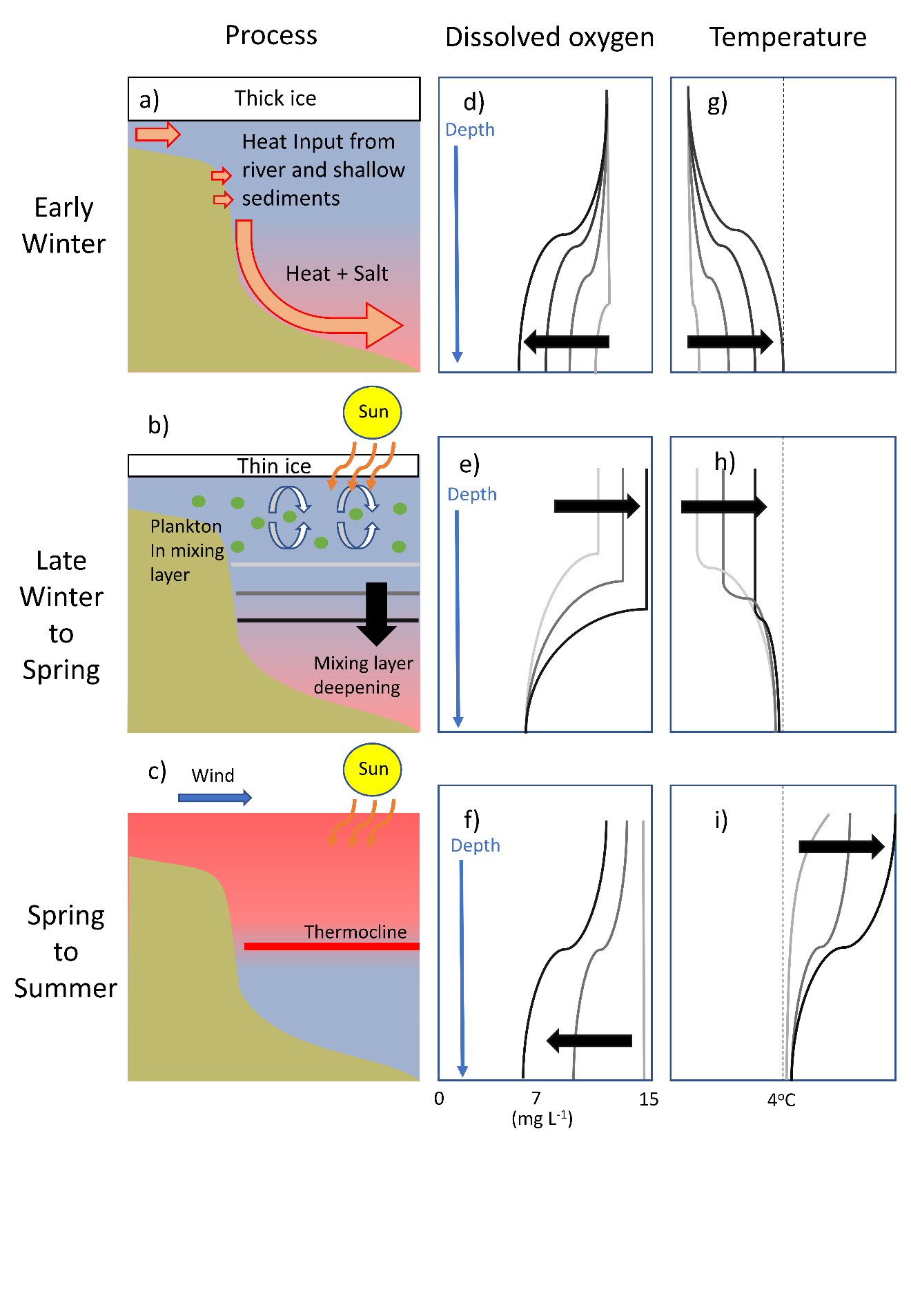 Figure 1: Schematic of the main physical processes and evolution of the vertical water temperature profile as well as the evolution of the vertical DO profiles of a dimictic lake in a) early winter when there is thick snow and ice cover (Winter I) and the inverse thermal stratification is strengthened by warmer water sinking from the basin edges, b) in late winter and early spring when the ice is thinning (Winter II) and solar heating of the top of the water column creates a convectively mixing layer at the surface that breaks down the stratification developed over Winter I, and c) between ice-off and to early summer when the summer thermocline develops and vertical mixing is strongly suppressed. During the radiatively convecting period in late winter, both temperature and DO are increasing in the water column.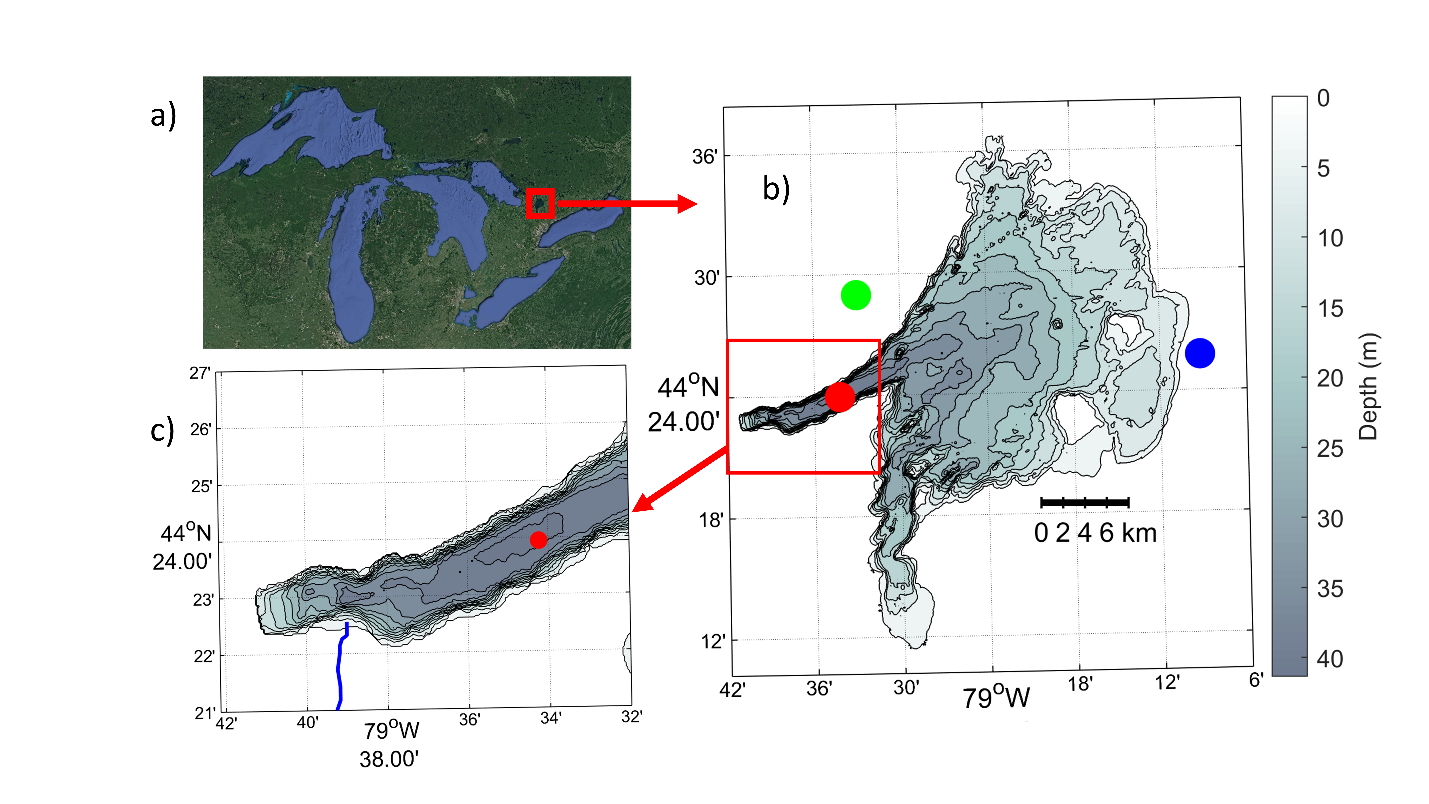 Figure 2: Map of study site. a) Location of Lake Simcoe in the Laurentian Great Lakes region. b) Bathymetry map of Lake Simcoe. Red dot indicates the location of the mooring (station K42), green dot indicates Shanty Bay meteorological station, and blue dot indicates Beaverton water treatment plant. c) Zoomed-in bathymetry of Kempenfelt Bay, which contains the deepest parts of Lake Simcoe (maximum depth 42 m). All the moorings were within 150 m of K42. The blue curve indicates the approximate location of Lovers Creek.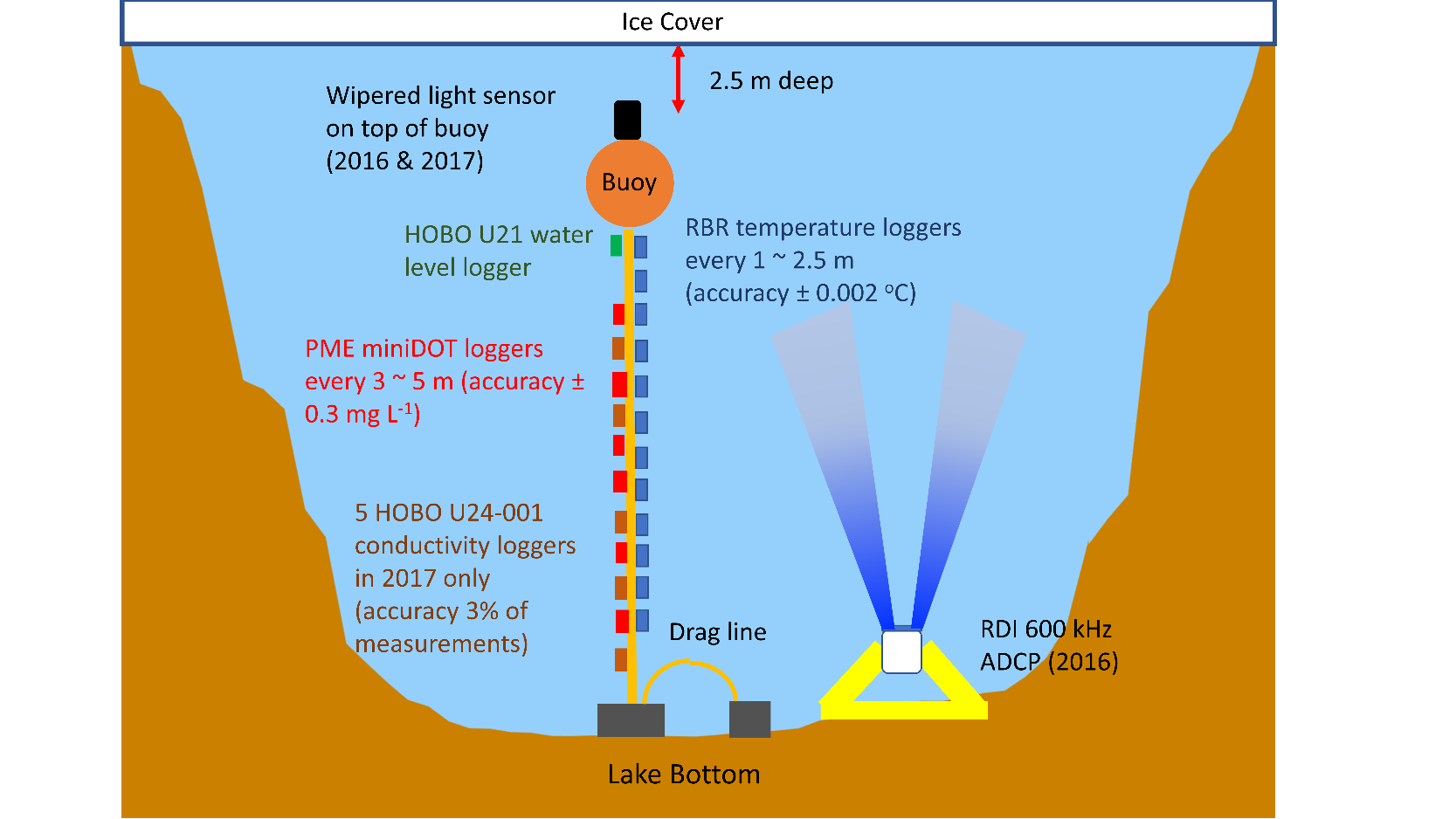 Figure 3: Schematic of winter deployments at K42. The mooring was kept afloat by a buoy that was 3 m in 2015, 2.5 m in 2016, and 3 m in 2017 below the surface to avoid boats and ice rafting. The ADCP deployed in 2016 was located 150 m away from the mooring to avoid interference of the acoustic beams. 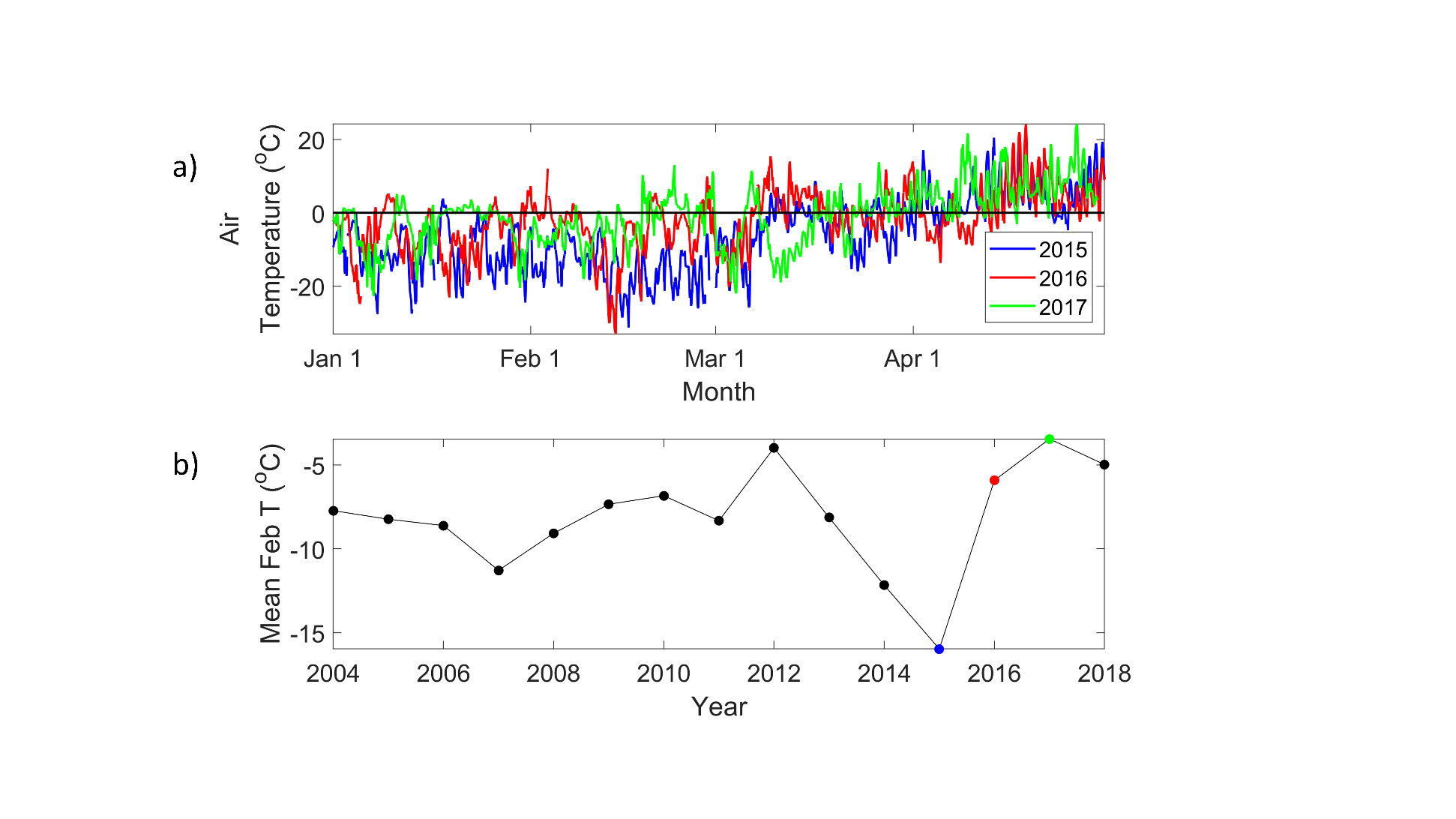 Figure 4: a) Hourly air temperatures between January 1 and April 1 of 2015 (blue), 2016 (red), and 2017 (green). The black horizontal line indicates 0oC.  b) Average February temperature (T) from 2004 to 2018. The red markers indicate 2015, 2016, and 2017. The average air temperature during February in 2015 was the lowest in 15 years and nearly 10oC lower than 2016 and 2017.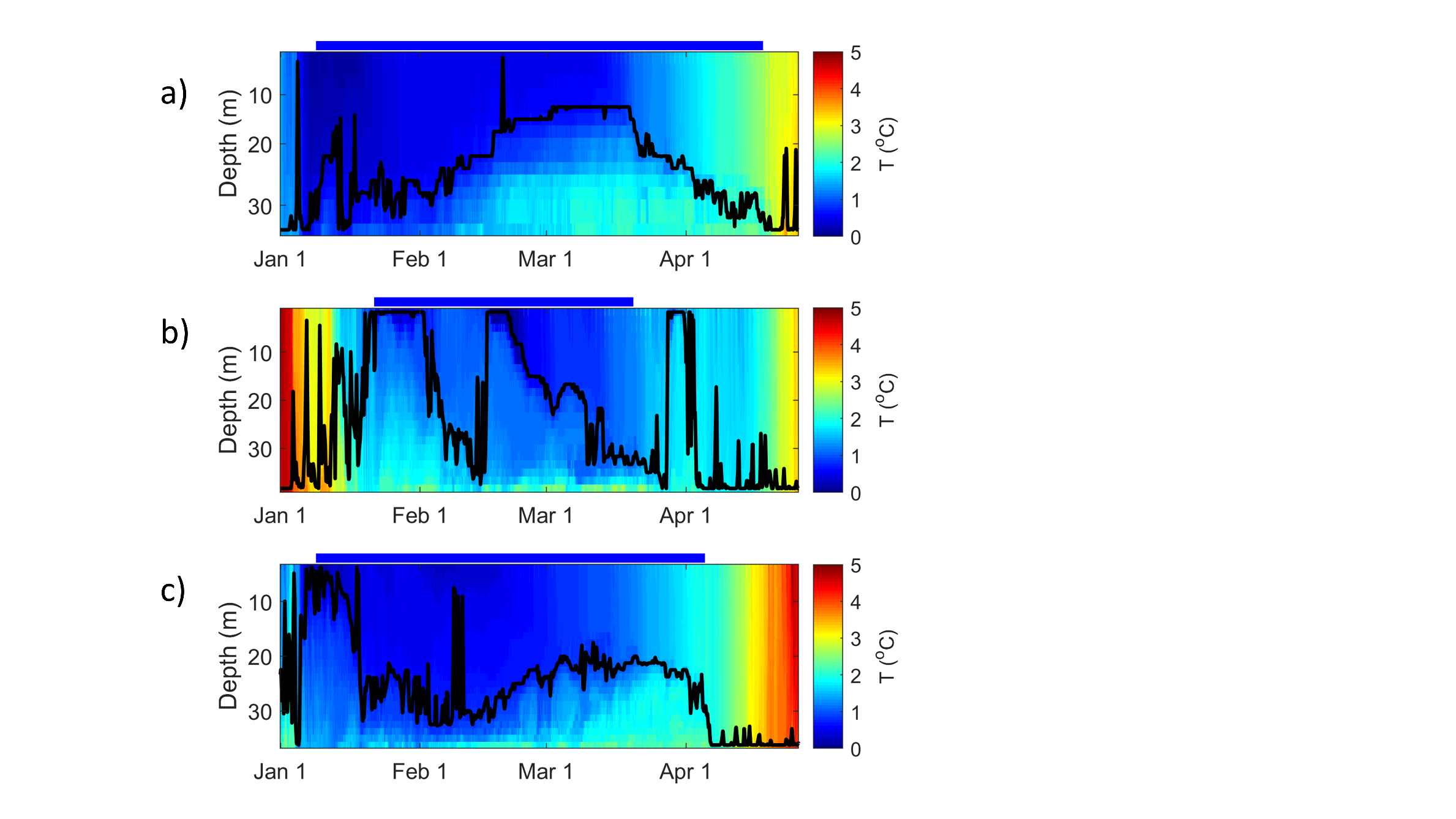 Figure 5: Water temperature time series for a) 2015, b) 2016, and c) 2017 in winter. The blue bar on top of each plot indicates the duration of ice cover. Overlaying black line on each plot indicates the estimated mixed layer depth. In each year, the convective mixing layer deepened near the end of the ice-cover period.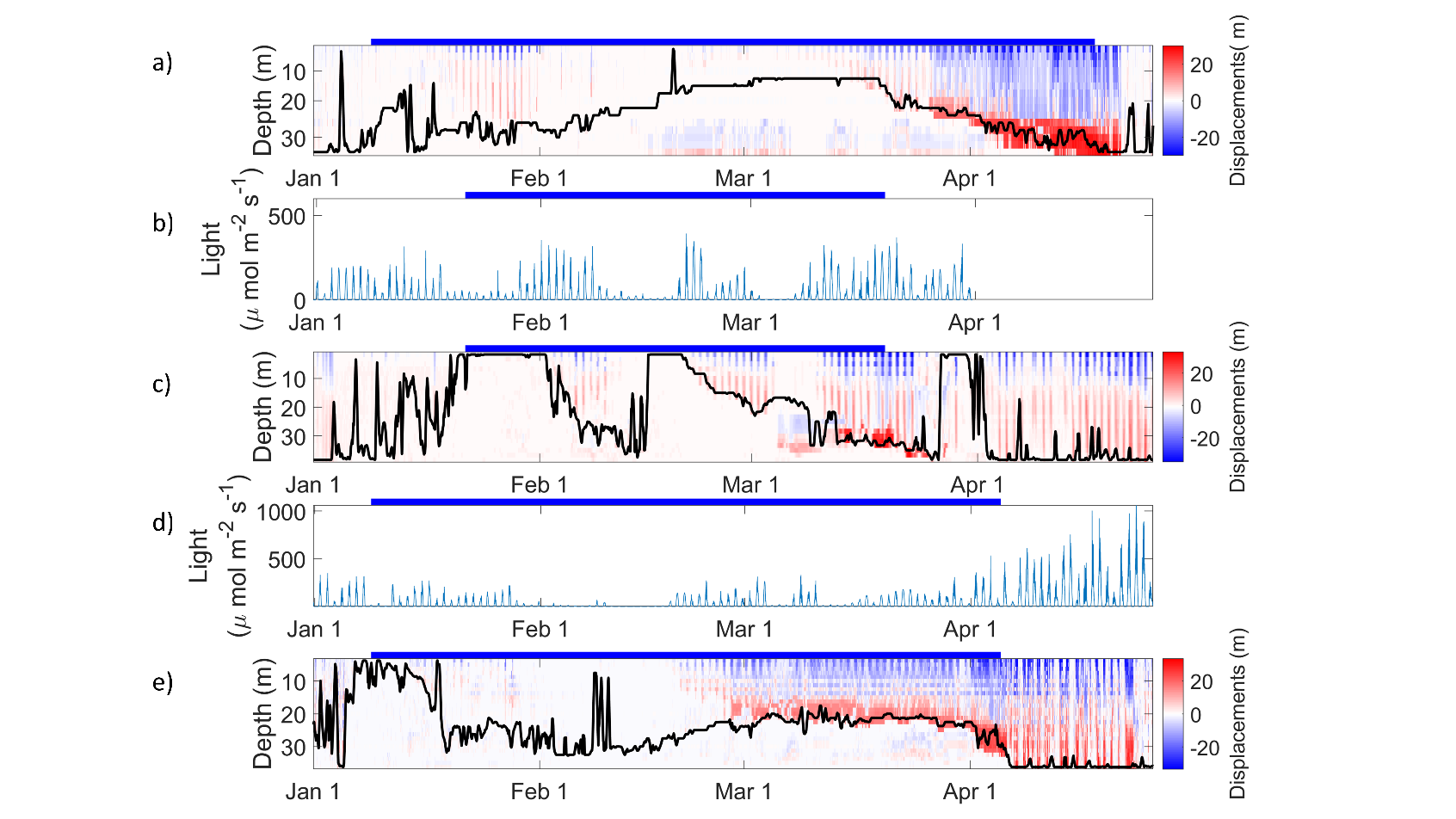 Figure 6: Time series of Thorpe displacements and light intensity of PAR; a) Thorpe displacements in 2015 between January 1 and April 26. The blue colour indicates downward displacements and red colour indicates upward displacements. There were high Thorpe scales within the mixing layer. The blue bar on top of each plot indicates the duration of ice cover. Overlaying black line on each plot indicates the estimated mixed layer depth. b) PAR in 2016. c) Thorpe displacements for 2016. d) PAR in 2017. e) Thorpe displacements in 2017. There were no light measurements for 2015 or after April 1 in 2016.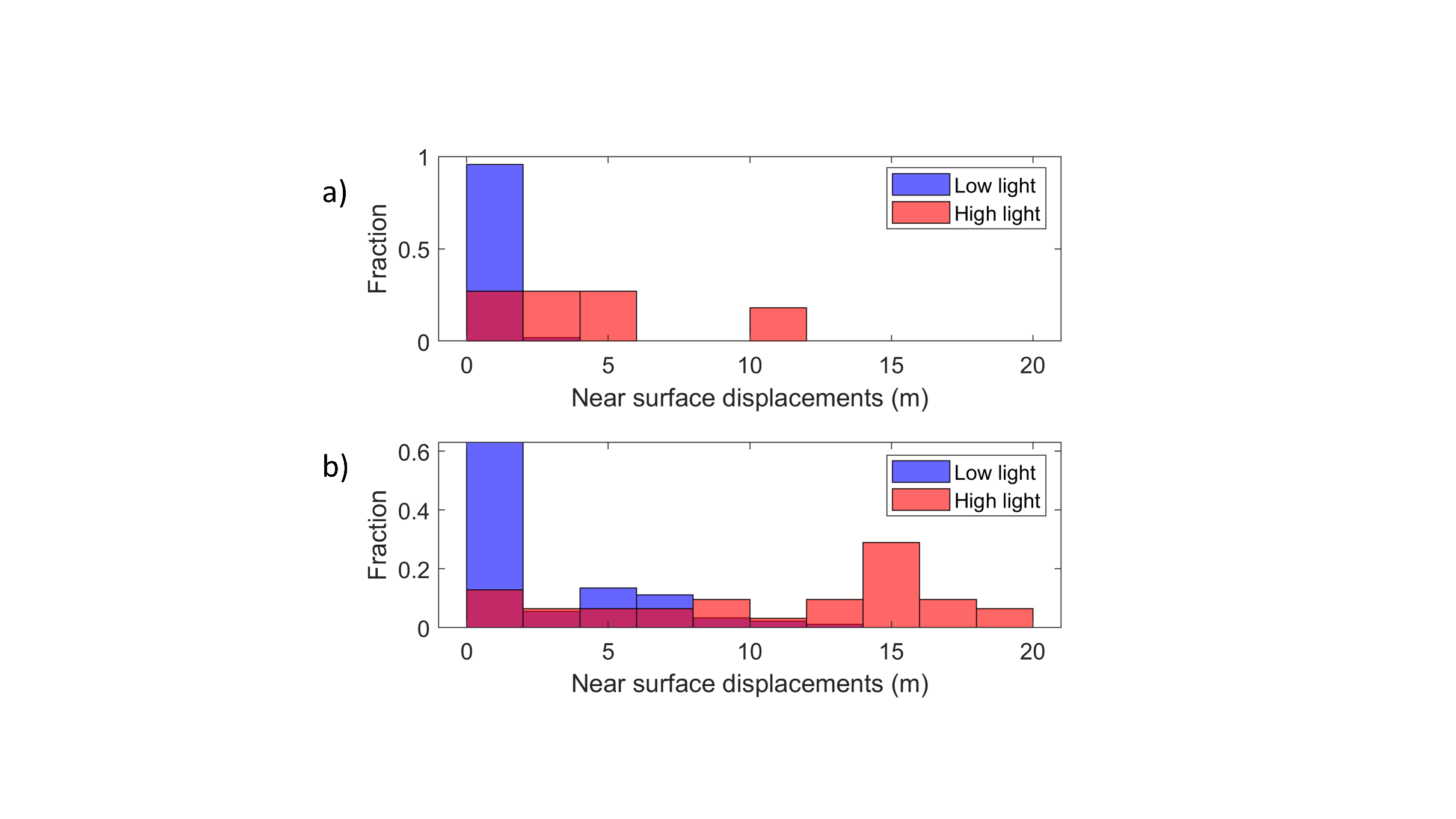 Figure 7: Plot of probability distributions of the average of the absolute values of Thorpe displacements at the top 2 measurement heights for a) 2016 and b) 2017. The blue bars indicate times when there was weak light, defined as when the measured light was less than 10 µmol m-2 s-1. The red bars indicate times when there was strong light, defined as when the measured light was greater than 75 µmol m-2 s-1.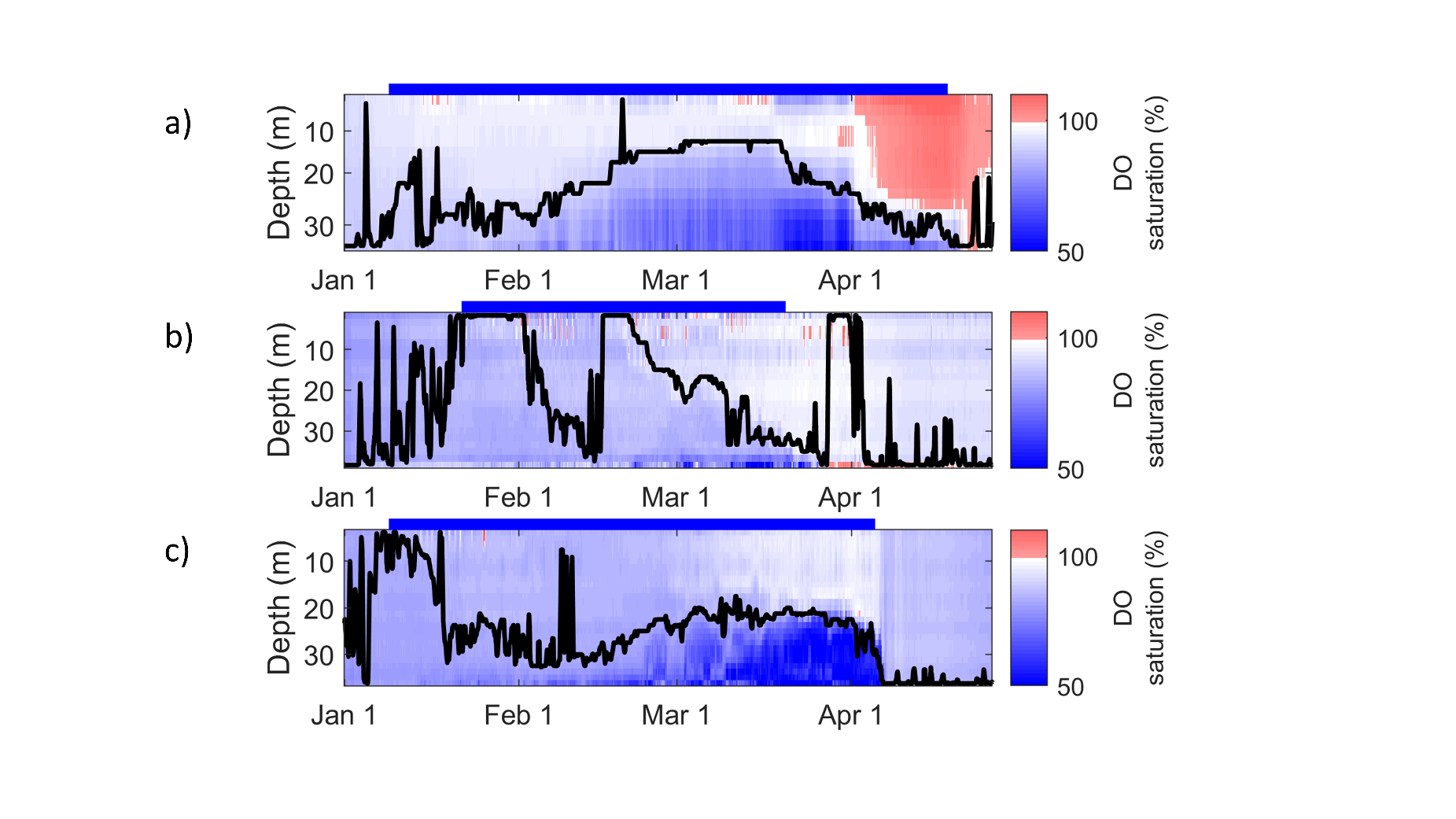 Figure 8: Time series of dissolved oxygen saturation with respect to 14.6 mg L-1, the dissolved oxygen saturation concentration at 0oC for a) 2015, b) 2016, and c) 2017. The blue bar on top of each plot indicates the duration of ice cover. Overlaying black line on each plot indicates the estimated mixed layer depth. The oxygen concentrations were higher in the mixing layer and lower below the mixing layer in each year.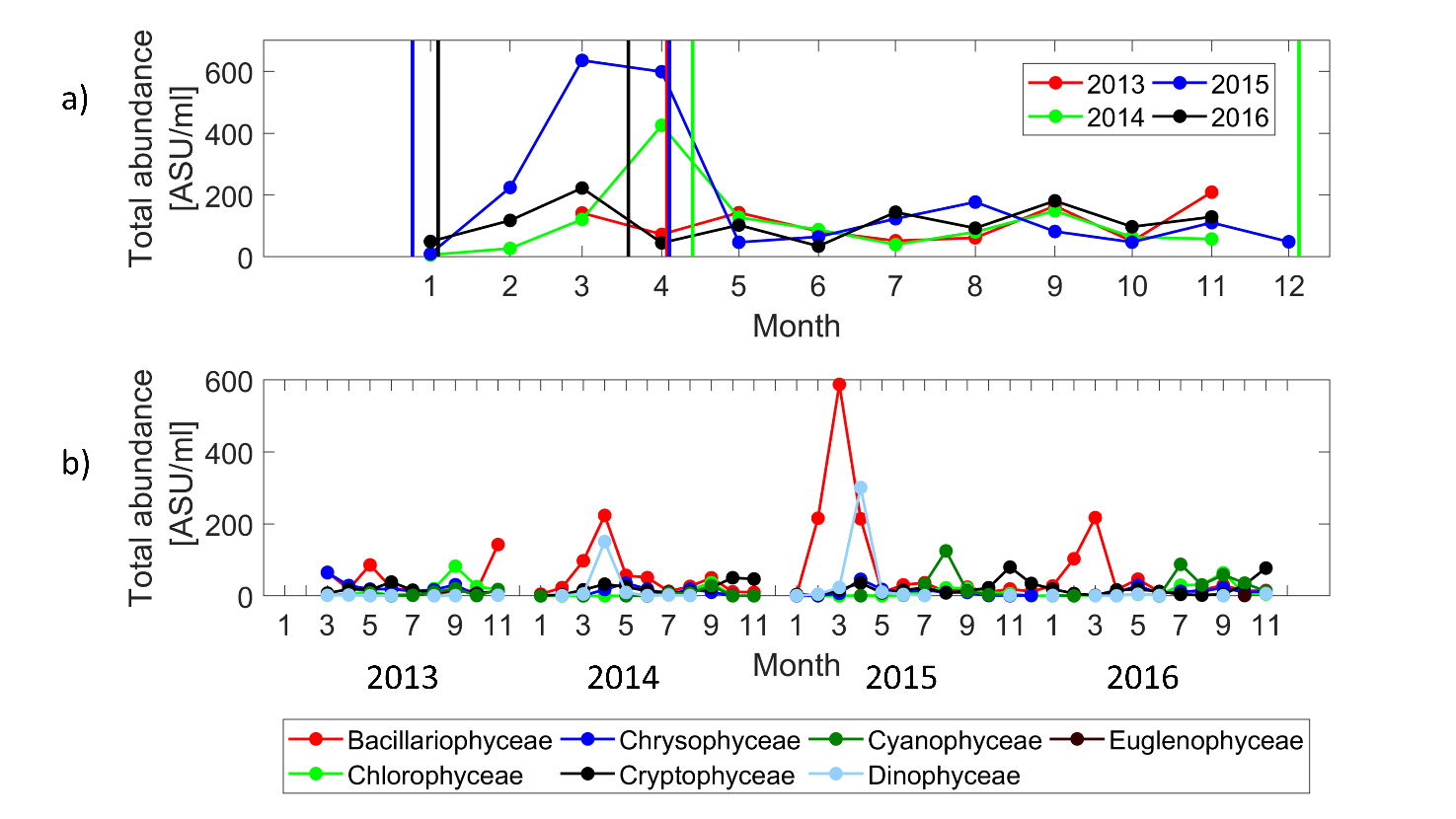 Figure 9: a) Total abundance of plankton for 4 years between 2013 and 2016. The vertical lines of corresponding colour indicate ice on and ice off dates. b) Abundance separated by classes. The biovolumes represent monthly average of plankton aggregated from weekly samples.  Plankton abundance is maximum just before ice-off, likely linked to the increase in oxygen. Plankton samples were not counted for January and February in 2013. 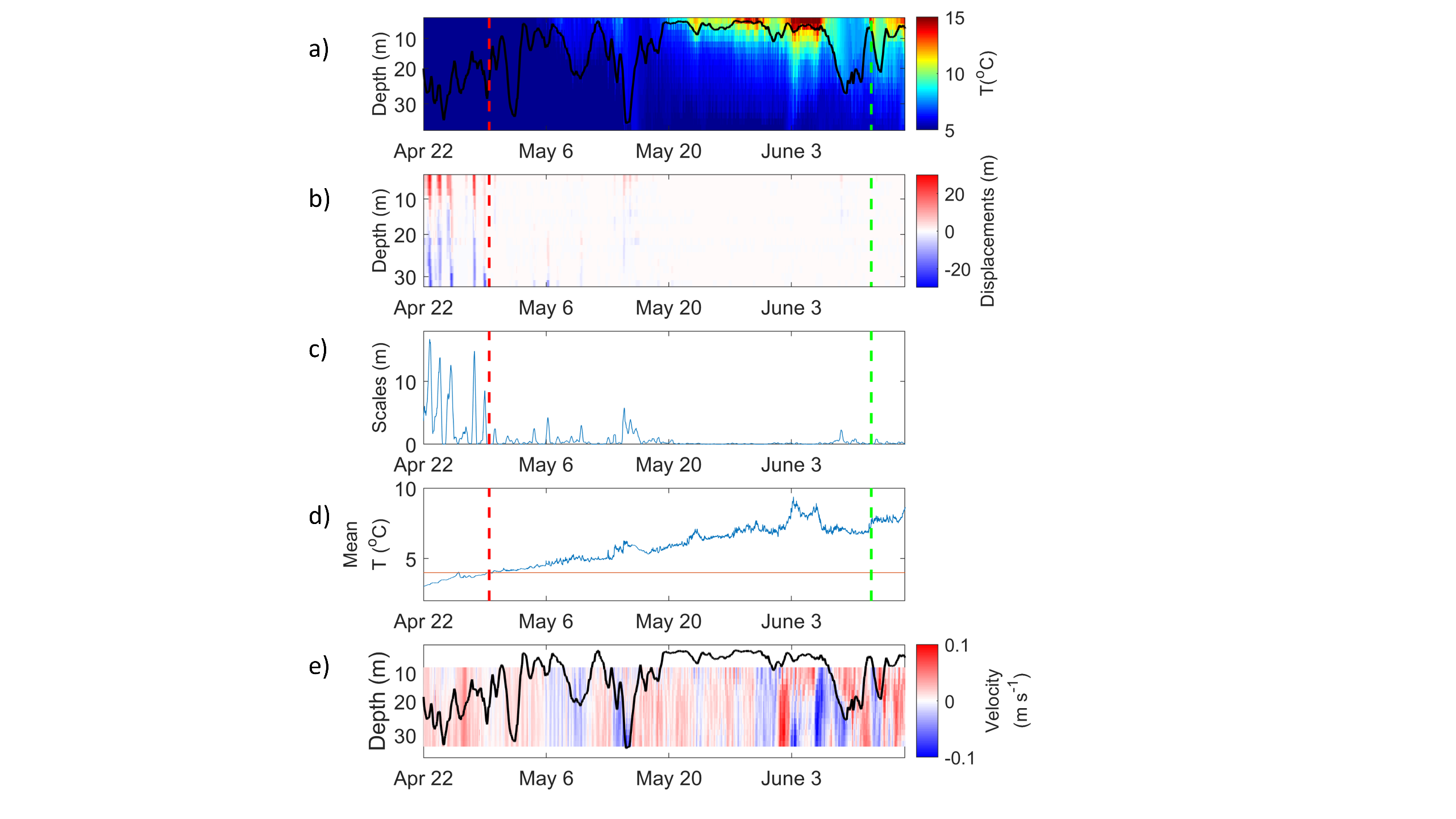 Figure 10: 2016 time series of a) water temperature, b) Thorpe displacements, c) Thorpe scales, d) average water temperature, and e) eastward velocity between April 22 and June 22. The black line in plots a) and e) indicates the estimated thermocline, defined as the maximum absolute temperature gradient. The orange horizontal line in d) indicates 4oC when the density of water was maximum. The vertical dashed red line in b-d indicates the time when the mean water temperature reached 4oC. The Thorpe scales decreased sharply after the average temperature of the water column reached 4oC. The dashed vertical red line is when the water temperature first crossed 4oC. The vertical dashed green line is when the thermal stratification first exceeded 1oC m-1, a common definition of summer stratification.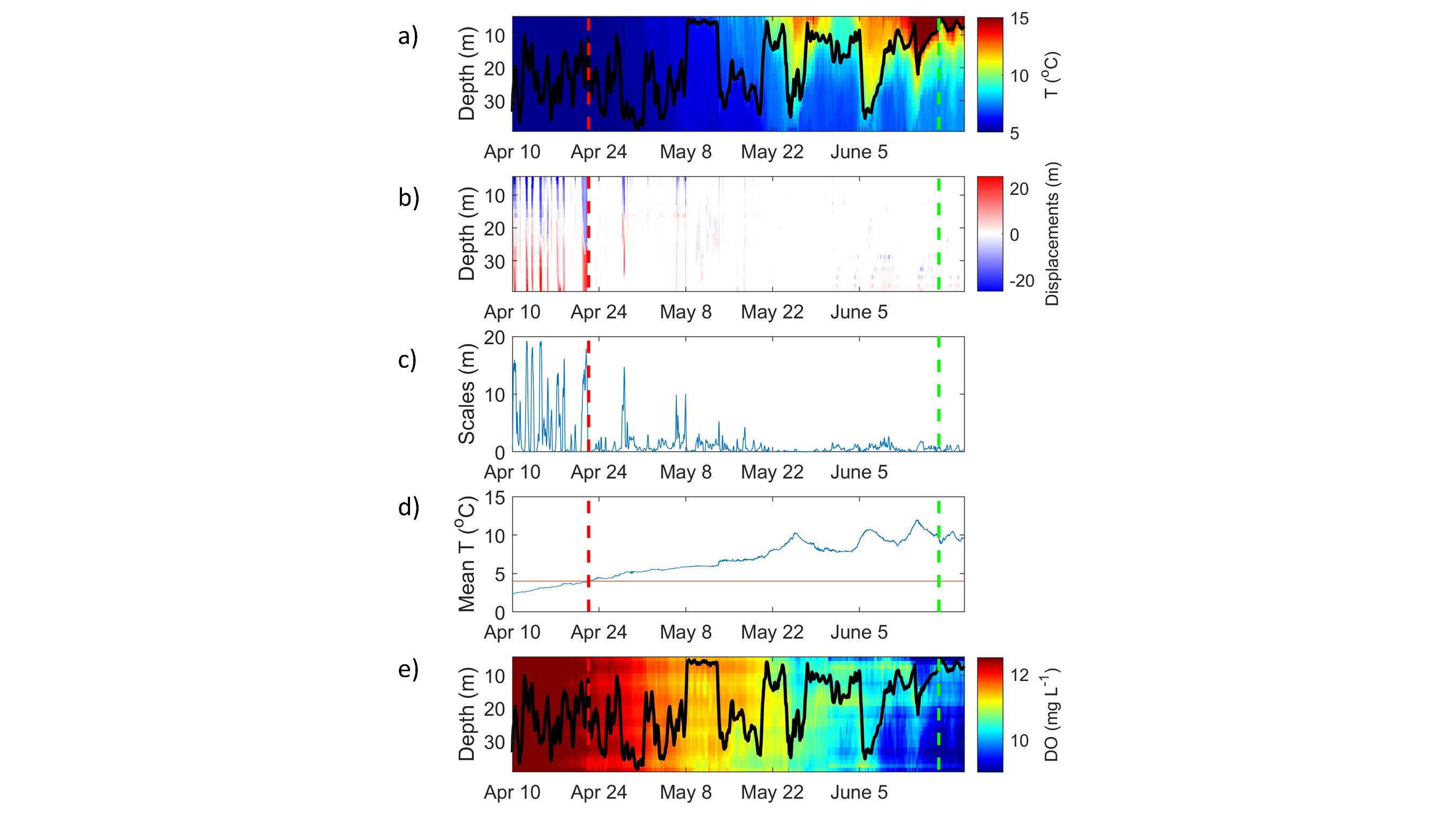 Figure 11: 2017 time series of a) water temperature, b) Thorpe displacements, and c) average water temperature between April 10 and June 22. Black line in plots a) and e) indicates the estimated depth thermocline, defined as the maximum absolute temperature gradient. The orange horizontal line in c) indicates 4oC, i.e. when the density of water is maximum. The dashed vertical red line is when the water temperature first cross 4oC. The vertical dashed green line is when the thermal stratification first exceeds 1oC m-1, a common definition of summer stratification. 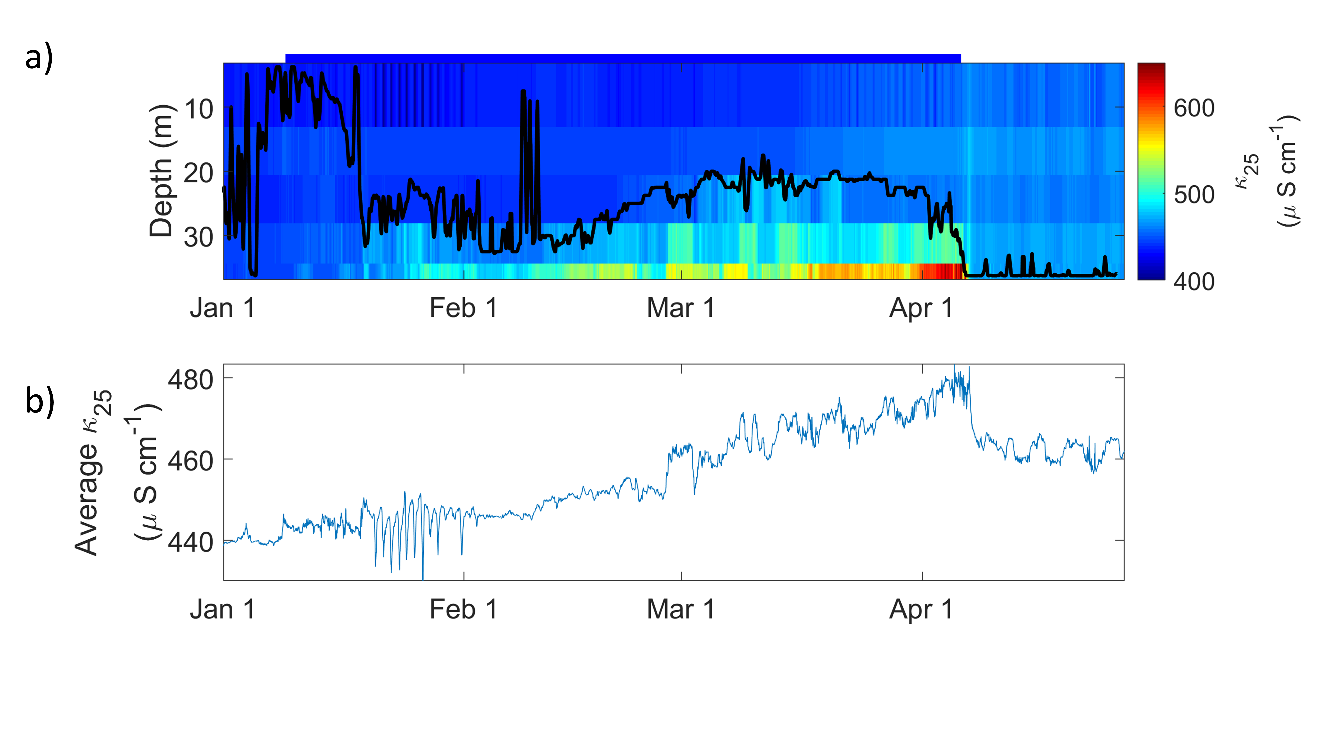 Figure 12: a) Time series of specific conductivity at 25oC in 2017. The blue bar at the top indicates the ice-covered period and the overlaying black line indicates the estimated mixing layer. b) The vertical average of specific conductivity at 25oC in 2017. There was a sharp increase in benthic conductivity before ice-off.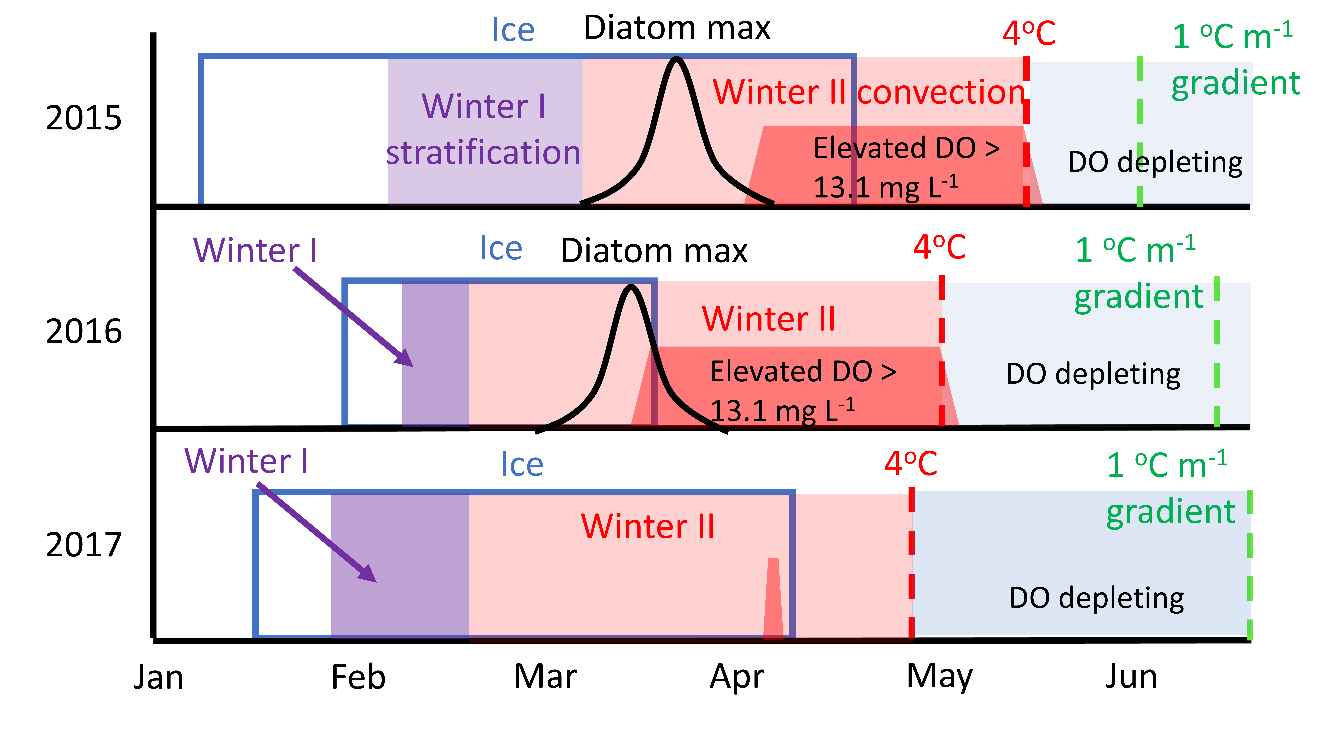 Figure 13: A timeline schematic overview of the major events over winter and spring for all 3 years between 2015 and 2017, indicating the duration of major events. The blue rectangle outlines in each year indicate the duration of ice cover. The purple rectangles indicate the duration of Winter I. The light Red indicates the duration of Winter II, and the dark red regions indicates the period with DO greater than 13.1 mg L-1, the saturation value of DO at 4oC. The light blue rectangles indicate the time when DO is decreasing in the water column. The black solid curves indicate the approximate timing of maximum diatom abundance. The red dashed lines indicate the timing when the water column warmed to 4oC. The green dashed lines indicate the timing when a 1oC m-1 vertical temperature gradient first appeared in the water column.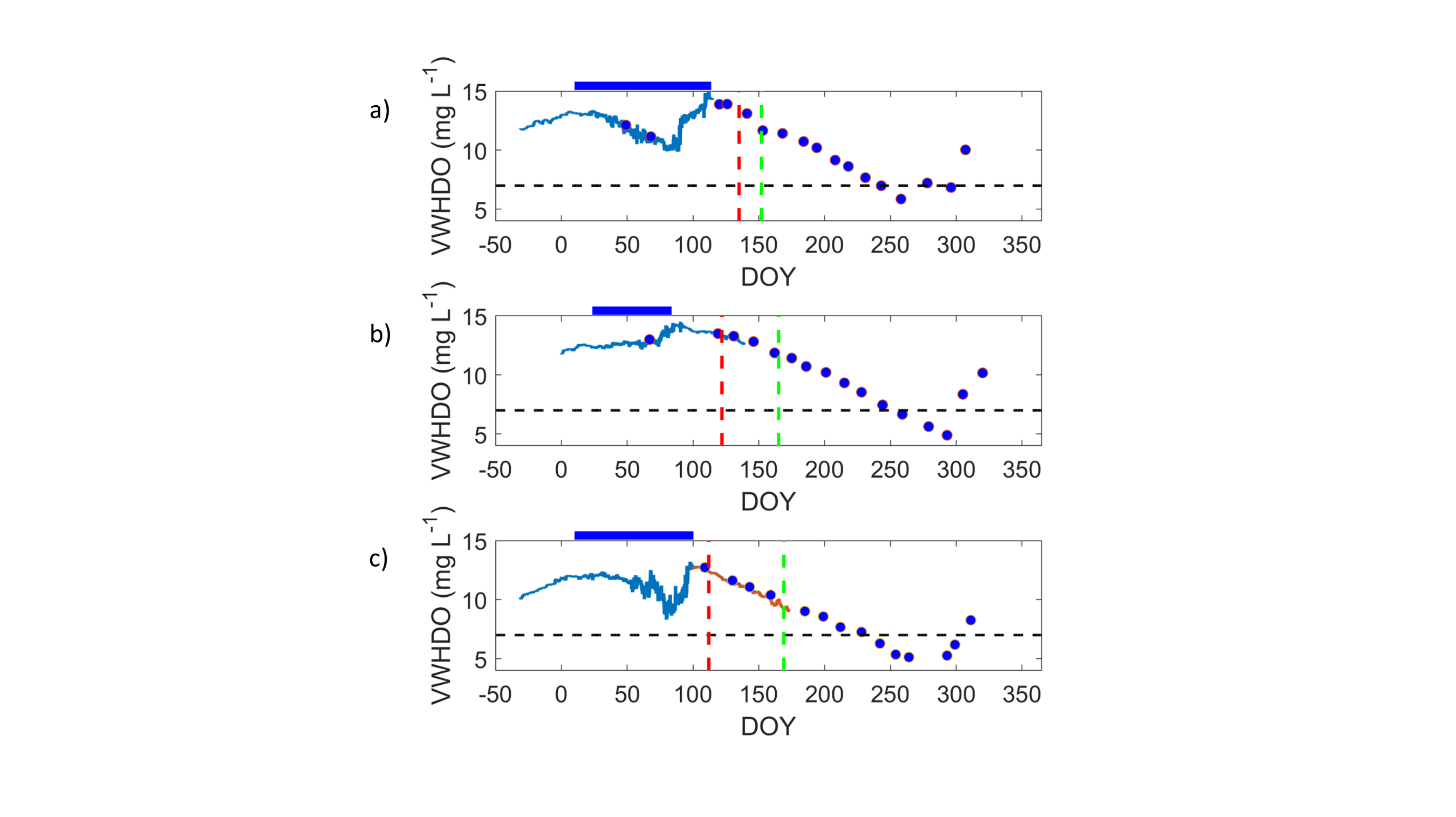 Figure 14: Plot of combined winter measurements with bi-weekly sampling of DO at K42 to form a record of VWHDO that goes from the start of winter to the end of summer for a) 2015, b) 2016, and c) 2017. Line plot in winter represent high-frequency measurements and dotted points are data from bi-weekly summer sampling. The dashed black horizontal indicates 7 mg L-1, the target DO level before September 15th for the Lake Simcoe Protection Plan. The vertical red line indicates when the average water temperature is 4oC. There were no spring temperature measurements for 2015, therefore the dashed red line there represents an estimated day based on linear extrapolation. The orange line in c) is data from the 2nd mooring in spring. The dashed vertical line is when the thermal stratification first exceeds 1oC m-1, a common definition of summer stratification. The spring VWHDO starts to decrease when the average water temperature reaches 4oC.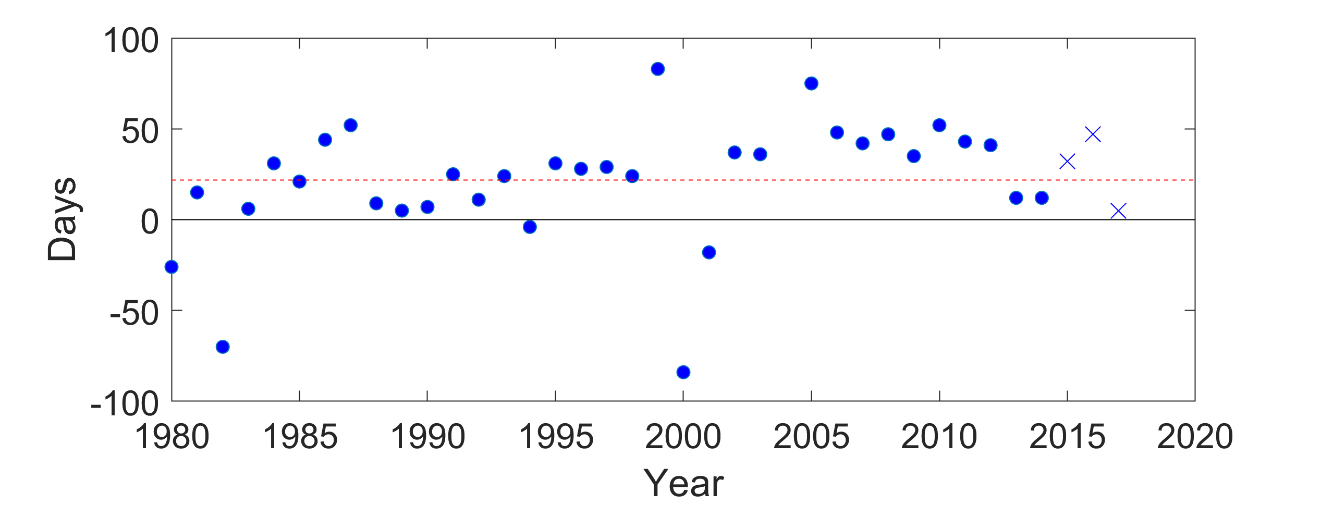 Figure 15: Number of days between ice-out and when DO to first drop below 13.1 mg L-1, the saturation DO value at 4oC. (blue dots and crosses, where crosses indicate 2015, 2016, and 2017). The data are from an extrapolation of the biweekly profile measurements made at K42 between 1981 and 2017. Negative values indicate years when DO was predicted to dropp below 13.1 mg L-1 before ice-out. On average, the DO drops to 13.1 mg L-1 3 weeks after ice-out, similar to observations in our records (red dashed line)